PROGRESS REPORTGrant Agreement number:	270906Project acronym: HeEROProject title: Harmonised eCall European PilotProject type:			X Pilot A	□ Pilot B	□ TN       □ BPNPeriodic report: 		1st X   2nd □   3rd □   4th □      	Period covered: 		from	January 2011	to December 2011Project coordinator name, title and organisation:Andy RookeProject ManagerERTICO – ITS EuropeTel: + 32 2 400 07 80Fax: + 32 2 400 07 01E-mail: a.rooke@mail.ertico.comProject website address: www.HeERO-pilot.euTable of contentsPublishable summary	4Project context and objectives	4Work performed since the beginning of the project	7Main results achieved so far	7Expected final results and potential impacts	11Project contact	111	Project progress	121.1	Project objectives for the period	121.2	Work progress and achievements during the period	122	Deliverables and milestones tables	333	Use of resources	36Overview Person-Month Status	364	Project Management	38Explanation of the use of resources	82FiguresFigure 1: Project logo	11TablesTable 1: WP2 use of resources	17Table 2: WP3 use of resources	20Table 3: WP4 use of resources	22Table 4: Main international dissemination and promotional activities	25Table 5: main international written publications	25Table 6: Dissemination activities Germany	26Table 7: Dissemination activities Finland	26Table 8: Dissemination activities Romania	26Table 9: Dissemination activities Italy	27Table 10: Dissemination activities Czech Republic	27Table 11: Dissemination activities Sweden	28Table 12: Dissemination activities Croatia	28Table 13: Dissemination activities Greece	28Table 14: Dissemination activities The Netherlands	29Table 15: HeERO organised events for 2011	29Table 16: HeERO to be organised events for 2012	29Table 17: WP5 use of resources	30Table 18: WP6 use of resources	32Table 19: Deliverables	33Table 20: Milestones	35Table 21: Project planning and status	78Table 22: Personnel costs by WP	79Table 23: Budget consumption by MS and cost category	81Publishable summaryProject context and objectivesRoad fatalities in the EU-27 have fallen by 43% between 2010 and 2001, when the European Commission published its White Paper on European Transport Policy. The European Road Safety Action Programme and the Intelligent Car Initiative have had a significant impact on this positive development, and are expected to continue in the medium term to produce further benefits towards the vision of zero road fatalities.However, with around 1.15 million serious traffic collisions causing around 31 000 deaths and more than 1.5 million injured in 2010 on European roads, for an estimated cost to the society of about EUR 160 billion, further action is required.The pan-European in-vehicle emergency call, ‘eCall’, is estimated to have the potential to save up to 2500 fatalities annually in EU-27 when fully deployed, to reduce the severity of injuries, thus bringing significant savings to society in healthcare and incident related costs and reduce human suffering.Since the beginning of the eCall projects, which started at the end of 2002 with the establishment of the eSafety Support Working Group DG eCall, significant progress has been made in the definition and specification of the public eCall service:The most important elements of the eCall value chain have been addressed by the international standardisation organisations (ETSI, CEN), regarding the Minimum Set of Data (MSD) content, the communication protocol for the transmission of the data from the car to the Public Safety Answering Point (PSAP), the eCall Flag (or eCall discriminator), the Pan-European eCall Operating Requirements, the High Level Application Protocol.The Memorandum of Understanding (MoU) prepared by the eCall DG has currently been signed by 22 Member States, 4 Associated Countries and more than 100 public and private organisations covering the entire eCall value chain. The number of signatories has clearly reached a critical mass which justifies and supports the implementation of the Pan-European service based on 112. GSM Europe has signed the eCall MoU, showing the mobile network operators commitment to support the implementation of the service.The automotive manufacturers confirmed their commitment to eCall and agreed to offer eCall as an option for new-type approved vehicles of certain categories three years after approval of all relevant standards, provided that the Member States update their PSAPs infrastructure to handle the eCalls.The PSAP representatives have been very active in the expert groups defining the eCall specifications, which have been reported to the different standardisation groups. Their specific need to extract the information included in the Vehicle Identification Number (VIN) contained in the eCall MSD has been addressed by the VIN Decoded project, which developed VIN decoder software and tested it successfully against VIN information from 20 OEMs. The use of the EUCARIS network for providing the vehicle information has been also identified as a feasible method.The renewed commitment of all eCall stakeholders has been translated into the launch in 2009 of the European eCall Implementation Platform (EeIP). This coordination body brings together representatives of the European Commission, Member States, industry, and other major eCall stakeholders. It aims to synchronise the platform members’ activities that would accelerate the deployment of eCall at National and European levelConcerning the technical feasibility of the service, eCall has already been successfully demonstrated in different national pilots and in demonstrations which took place nationally or at European events. The technologies underpinning this service are mature for deployment and industry stakeholders clearly expressed their willingness to start the service pre-deployment phase.The 2010/40/EU Directive (‘ITS Directive’) was adopted in July 2010 and defined as a priority area for the harmonised provision of an interoperable EU-wide eCall.In September 2011, the European Commission adopted a Recommendation addressing the EU Member States and asking them to call on the mobile network operators to set up their networks in a way that they can correctly transmit automatic 112 emergency calls generated by cars (‘eCalls’), as a first step of a legislative process. On the same day, the European Commission published an eCall Impact Assessment, whose conclusion states that the mandatory introduction of eCall was the only way to bring eCalls benefits to the citizens.The HeERO project will prepare, carry-out and coordinate eCall pre-deployment pilots at European level taking into account the approved standards.The overall project objective is to prepare for the deployment of the necessary infrastructure in Europe with the aim of making the harmonised pan-European interoperable in-vehicle emergency call service ‘eCall’ a reality.The implementation of the eCall service at European level should take into account two major conditions on which its successful operations will depend:Interoperability and cross-border continuity: the possibility for any vehicle from any European country travelling across Europe to use the eCall service in case of a serious collision should be a key service driver. The interoperability issue covers not only the technical solution but also operations aspect.Harmonisation: the eCall service can work properly across Europe only if developed in a harmonised way in the different countries, still respecting the different national implementations. The use of 112/E112 represents the first steps of this harmonised approach.To address the interoperability and harmonisation dimensions of the eCall implementation, the following high level objectives have been identified for the European pre-deployment pilots:Define operational requirements needed to upgrade all eCall related service-chain parts (PSAPs-integrated rescue systems, telecommunication-112/E112, etc.) to handle eCallImplement available pan-European eCall related European standardsImplement needed technical and operational infrastructure upgradesIdentify possible use of eCall system for public and/or private value-added servicesProduce the training materials for the eCall operatorsAssess certification procedures related to the eCall services equipment in liaison with CEN Project teamProduce recommendations for future eCall pre-deployment and deployment activities in EuropePromote pilots results and best practices with other EU Member and Associated States not involved in the HeERO pilotDemonstrate interoperability and continuity of harmonised EU-wide eCall serviceWork performed since the beginning of the projectHeERO year 1 spanned from the beginning of January 2011 to December 2011. Beside the general management of the project, the main activities have been conducted towards the concerted and interoperable implementation of the eCall system testing facilities. The preparation of the operations has started just before the end of year 1. Alongside the implementation activities, the Key Performance Indicators, and more generally the validation methodology have been defined. First deployment enablers and barriers have been described. General dissemination activities have been carried out.Main results achieved so farImplementation of the pilots in the Member StatesState of the art analysis of the operational and functional requirementsA state of the art analysis was performed to build up a reference document for identification of the functional and operational requirements, hardware (HW) and software (SW) implementation needs in each HeERO project member state.eCall systems functionalities’ specificationsFollowing the state of the art analysis, the functional architecture and specification of all parts of the future public eCall service chain were defined for all HeERO pilot countries.Hardware and software implementation planThe outputs of the operational and functional requirements and the functionalities’ specifications have been mirrored into a physical HW installation and SW implementation processes.System test casesTest scenarios have been defined in order to validate the technological and functional properties of the eCall system in the pre-deployment phase. The scenarios have been implemented and verification tests have been conducted.Operators’ trainingAs the majority of the PSAPs were not fully operational at the end of year 1.  An initial general guidance for the PSAP Operator has been produced.  A further version will produced in month 18 of the project (Subject to contract change) which will be bespoke to each test site and will build on the first publication. Standardisation Task ForceA Standardisation Task Force was set up at the request of HeERO partners, who identified risks in the status and potential misinterpretations of the eCall standards. The standardisation is based on, but not limited to, HeERO partners, and has proposed to handle the identified “grey” areas of the existing standards, thus permitting refinement of the standards with the full cooperation of the standards bodies.Status of the Pilots implementation after HeERO Year 1GermanyPSAP: Braunschweig PSAP is ready for the tests. Oldeburg PSAP will be usable for tests from June 2012 on. EUCARIS network connection implemented.Mobile network: tests will be conducted on all operated Mobile Networks with SIM cards. “eCall flag” not yet implemented.IVS: five first samples will be available in March 2012FinlandPSAP: eCall test bed is ready for the tests.Mobile network: preliminary plans for the eCall flag testing have been definedIVS: first tests have started with the IVS providersRomaniaPSAP: under preparation of for the tests. MSD decoding and VIN processing are in progress.Mobile network: No formal commitment of MNO to implement eCall flag has been achieved yet.IVS: first tests have started to explore the behaviour of the IVS units.ItalyPSAP: HW and SW upgrade defined but not implemented yet.Mobile network: eCall flag not yet implemented, upgrade of fixed and mobile networks are definedIVS: first version of the stand alone IVS are ready for testsCzech RepublicPSAP: Modem development in progress, VIN decoder in operation, MSD visualisation functional, integration with Geographic Information SystemMobile network: eCall flag implemented in Telefónica mobile networkIVS: development is finalised.SwedenPSAP: SOS Alarm test PSAP operationalMobile network: TeliaSonera (lab-test) and Telenor (mobile) network operational for tests with eCall flag in the Gothenburg area and Stockholm inner city.IVS: two different implementations (one adapted market product, one IVS simulated by a laptop) with MSD, VIN and CAN data operational and ready for tests.CroatiaPSAP: fully functional eCall enabled PSAP solution at Ericsson Nikola Tesla testing facilitiesMobile network: fully functional mobile network emulated in laboratory environmentIVS: two different implementations are available: IVS simulator and commercial grade IVS productGreecePSAP: Technical specifications for HW and SW upgrade of the 112 PSAP not finalised yet.Mobile network: links with MNOs and implementation of the eCall flag are not formalised yet.IVS: not yet supplied (public tender procedure launched).The NetherlandsPSAP: Pilot PSAP implementation not yet completed.Mobile network: eCall functional network on a test bed.IVS: One implementation delivered by one supplier.OperationPilot operation preparation reportThe operation plans are prepared in the Members States and are under consolidation at project level.Interoperability testing with ERA-GLONASS systemA working group between some HeERO partners and the Russian public-private partnership NIS (Navigation Information Systems) was set-up in order to prepare and carry-out interoperability tests between the European eCall and the Russian ERA-GLONASS system implementations. The first phase of tests has started an end of the Year 1 between Finland and Russia.Status of pilot operation after HeERO year 1GermanyOperations will start in the first quarter of 2012.FinlandInteroperability tests have started with Russia. HeERO operations will start in the first quarter of 2012.RomaniaOperations will start around the end of first quarter of 2012.ItalyOperations will start in the second quarter of 2012.Czech RepublicOperations will start in the end of the first quarter of 2012.SwedenEnd to end tests have been conducted. Operations will start in the first quarter of 2012.CroatiaEnd to end tests have been conducted. Operations will start in the first quarter of 2012.GreeceOperations are foreseen to start around the end of the third quarter of 2012.The NetherlandsOperations will start in the second quarter of 2012.Methodology and Evaluation PlanKey performance indicators (KPI), test specification and methodologyKey performance indicators (KPI) have been defined by HeERO partners in order to evaluate the performances of the different eCall implementations of the Member States in a comparable way.Project identify and dissemination planThe HeERO developed a project identity and a communication plan, including:a project logo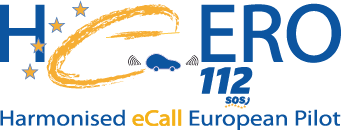 Figure 1: Project logoa website: www.HeERO-pilot.eua leaflet, available at http://www.heero-pilot.eu/ressource/static/files/heero_leaflet.pdfIdentification of deployment barriers and enablersA first analysis of the eCall implementation enablers and barriers, gathered from literature review as well as feedback and insights of the HeERO partners.Expected final results and potential impactsHeERO will deliver a set of reports on eCall implementation and best practices, which will help and accelerate the deployment of the service in the participating Member States and also in the countries not involved in the pilots.Therefore the most important long term impact in Europe is the deployment of a sustainable and interoperable eCall service across all countries. This will lead to increased road safety as eCall is one of the most promising road safety systems.From the stakeholders’ point of view, HeERO pilot gives to other national and international stakeholders, apart from the rescue services, the possibility to get involved in the project and take part in the whole eCall service chain, preparing themselves for the introduction of the eCall service all over Europe.Project contactAndy RookeHeERO Project coordinatorERTICO – ITS Europea.rooke@mail.ertico.comTel: +32 2 400 07www.HeERO-pilot.euProject progressProject objectives for the periodOBJ 1	Define operational and functional requirements needed to upgrade all eCall related service-chain parts (PSAPs-integrated rescue systems, telecommunication-112/E112, etc.)OBJ 2	Implement available Pan-European eCall related European standardsOBJ 3	Implement needed technical and operational infrastructure upgradesOBJ 5	Produce the training materials for the eCall operatorsWork progress and achievements during the periodWP2 – ImplementationOBJ: Ensure successful implementation of the eCall service in the pilot test sitesSummary: The functional and operational requirements needed to implement the European standard, taking into account the actual status of the emergency call response infrastructure at different pilots have been identified. The related HW installation and SW implementation have been defined and undertaken at pilot sites. Once finalised, depending on the advancement of the local implementation, verification tests have been performed. Initial guidance for the operators’ training manual has been developed.WP2 suffered an important delay in all tasks due to the tendering procedure of the National Czech pilot team. The Czech HeERO consortium was formalised as of 29 April 2011. Only after that date was the WP leader fully active. This also has a significant impact on the beginning of the project until the WP2 coordination staff was finalised, the WP2 leadership was taken by MDCR with the help of the project coordinator.WP 2.1: Analysis of the functional and operational requirementsA state of the art analysis was performed to build up a reference document for identification of the functional and operational requirements, hardware (HW) and software (SW) implementation needs in each HeERO project member state. This analysis focused on all parts of the future eCall service chain, which means the readiness of the in-vehicle equipment, telecommunication infrastructure (specifically 112/E112 related parts) and PSAP infrastructure. The approach taken was first to describe the initial situation with regards to eCall in every HeERO pilot country, then to analyse the operational and functional requirements in three areas: Mobile network operators, PSAP and In vehicle systems (IVS). The methodology used to perform this task included questionnaires filled in by all HeERO participants, as well as workshops used to finalise the details of the analysis.Result: Submission of D2.1 State of the art analysis, operational and functional requirementsAchievement: 100%Deviation: Delay in submission of D2.1: Planned M3, submitted M10.Impact: The delay in submission of D2.1 impacted the tasks WP2.2 and WP2.3.WP2.2: eCall systems functionalities’ specificationsFollowing the state of the art analysis, the functional architecture and specification of all parts of the future public eCall service chain were defined for all HeERO pilot countries. These functional specifications have been written to take into account the high level requirement of interoperability of the eCall system across Europe, as well as the list of established relevant standards which will be implemented in the HeERO pilot sites. Each HeERO Member State has therefore defined concretely the required development and system architecture for the implementation of the respective pilot site.Result: Submission of D2.2 eCall systems functionalities’ specificationAchievement: 100%Deviation: Delay in submission of D2.2: planned M3, submitted M11.Impact: The delay in submission of D2.2 impacted the tasks WP2.3 and W2.5.WP2.3: Hardware installation and Software implementation – phase 1The outputs of the operational and functional requirements and the functionalities’ specifications have been mirrored into a physical HW installation and SW implementation processes. The HW installation plan covers:the on-board unit (OBU) and after market devices installation into the fleet of vehicles,the relevant PSAP upgrades of HW equipment (e.g. servers, screens ...),the HW upgrades related to the integration of eCall services with the other ITS applications.The SW implementation plan covers:the IVS – PSAP communication link set up (implementation of the in-band modem)the PSAP terminal SW upgrades – MSD data visualisationPSAP terminal SW upgrades – VIN decodereCall discriminator implementation at the MNO Mobile Switch Centres (MSC)Interface with the Traffic Management Information Centre ImplementationSW upgrades related to the integration of eCall services with the other ITS applicationsAll HeERO pilot countries have defined their implementation plan following this structure.Results: Submission of D2.3 Implementation plan.Local implementation of the eCall system test facilities.Status of the Pilot implementation after HeERO year 1:GermanyPSAP: Braunschweig PSAP is ready for the tests. Oldeburg PSAP will be usable for tests from June 2012 on. EUCARIS network connection implemented.Mobile network: tests will be conducted on all operated Mobile Networks with SIM cards. “eCall flag” not yet implemented.IVS: five first samples will be available in March 2012FinlandPSAP: eCall test bed is ready for the tests.Mobile network: preliminary plans for the eCall flag testing have been definedIVS: first tests have started with the IVS providersRomaniaPSAP: under preparation of for the tests. MSD decoding and VIN processing are in progress.Mobile network: No formal commitment of MNO to implement eCall flag has been achieved yet.IVS: first tests have started to explore the behaviour of the IVS units.ItalyPSAP: HW and SW upgrade defined but not implemented yet.Mobile network: eCall flag not yet implemented, upgrade of fixed and mobile networks are definedIVS: first version of the stand alone IVS are ready for testsCzech RepublicPSAP: Modem development in progress, VIN decoder in operation, MSD visualisation functional, integration with Geographic Information SystemMobile network: eCall flag implemented in Telefónica mobile networkIVS: development is finalised.SwedenPSAP: SOS Alarm test PSAP operationalMobile network: TeliaSonera (lab-test) and Telenor (mobile) network operational for tests with eCall flag in the Gothenburg area and Stockholm inner city.IVS: two different implementations (one adapted market product, one IVS simulated by a laptop) with MSD, VIN and CAN data operational and ready for tests.CroatiaPSAP: fully functional eCall enabled PSAP solution at Ericsson Nikola Tesla testing facilitiesMobile network: fully functional mobile network emulated in laboratory environmentIVS: two different implementations are available: IVS simulator and commercial grade IVS productGreecePSAP: Technical specifications for HW and SW upgrade of the 112 PSAP not finalised yet.Mobile network: links with MNOs and implementation of the eCall flag are not formalised yet.IVS: not yet supplied (public tender procedure launched).The NetherlandsPSAP: Pilot PSAP implementation not yet completed.Mobile network: eCall functional network on a test bed.IVS: One implementation delivered by one supplier.Achievement: Deliverable: 100% | Estimation of implementation in Germany: 75% | Finland: 75% | Romania: 60% | Italy: 70% | Czech Republic: 80% | Sweden: 100% | Croatia: 100% | Greece: 5% | The Netherlands: 70%Deviation: Delay in submission of D2.3: Planned M4, submitted M12Delay in implementation of the eCall system test facilities in several Member StatesImpact: The delay in submission of D2.3 and in the finalisation of the implementation of the eCall test system facilities have a direct impact in the system test cases and verification (WP2.4) and in the start of the testing operations (WP3).WP2.4: System test casesTest scenarios have been defined in order to validate the technological and functional properties of the eCall system in the pre-deployment phase. They will be used as a reference by the pilots to test their implementations. The key parameters are based on the HW and SW implementation plan; whereas the thresholds are defined by different European standards (e.g. time duration of MSD transmission will be measured and compared to values recommended by the standards). The test scenarios have started to be deployed by technical partners at the pilot sites as verification tests. These tests have not been finalised in all pilots. They have conducted according to the advancement of the local implementations.Achievement: Deliverable: 100% | Estimation of completion of verification tests in Germany: 0% | Finland: 50% | Romania: 75% | Italy: 25% | Czech Republic: 25% | Sweden: 75% | Croatia: 100% | Greece: 0% | The Netherlands: 0%Deviation: Delay in submission of D2.4: Planned M9, submitted M14Impact: The delay in submission of D2.4 has a direct impact in the planning of the verification tests. The delay in completion of the verification tests has a direct impact on the start of the testing operations.WP2.5: Operators’ trainingThe consortium drafted a document providing guidance in the preparation of a manual for the receipt of eCalls by PSAP operators. Having undertaken a consensus view amongst the Pilot Sites, the overall feeling expressed was that it was unrealistic to prepare an operator’s training manual in a situation, where the full system development was not completed. Therefore the first version of the D2.5 was written. It is targeting the project level, and is therefore non-specific to the location of the PSAP. A second version of the document will be prepared in month 18 of the project in preparation for the second phase of the testing when the PSAPs will be actively involved. The second version of D2.5 will be pilot site specific and targeted at the PSAP operators involved in the second phase of testing.Result: Initial version of D2.5Achievement: 50% | the main guidelines have been written. The training of the operators will be carried out in the pilot sites when they will be involved in the tests. It has started already in Germany and Romania.Deviation: Delay in submission of D2.5: Planned M6, submitted M14 (first version), second version to be submitted M18.Impact: The impact resulting from the delay is limited, considering that operators will only be trained in a later phase of the project.WP2 – Use of resourcesWP2 – Personnel - used resources in Year 1:	159 PM	€1.054.590WP2 – Personnel - planned resources for whole project duration:	214 PM	€1.852.045WP2 – Personnel - remaining resources:	 53 PM	€797.455Details by partner:Table 1: WP2 use of resourcesDeviation: WP3 – OperationOBJ:Prepare the eCall operation phase mainly through the training of the dispatcher and the updates in the operating manuals for each emergency intervention agency involvedRun the eCall pilot in the different Member States and cross border for testing, from the operational point of view:PSAP technical upgrades made in WP2PSAP organisation structure to assure the proper handling of the eCallsPan-European solution key pointsInteroperability of the serviceCollect and consolidate the pilots’ resultsSummary: WP3 kicked-off in September 2011. The activities carried out in WP3 have been almost exclusively in the preparation of the operations, which has been strongly influenced by the schedule of the implementation. Early testing has started in some of the Member States who have finalised their implementation.WP3.1: Organisational assessment and live-operating preparationsA template has been developed in order for all Member States to share the status of the operating environment (information available in the case files, organisation structure of the 112 system) and the way in which the implementation of eCall will influence the operating procedures. In the mean time, several Member States have already started defining their operating procedures, with a few having a first stable version of it.Result: Draft version of D3.1Achievement: 25%Deviation: Delay in submission of D3.1: Planned M10, submitted (draft version) M14Impact: Part of the delay in WP3.1 is due to the delay accumulated by WP2. It has a direct impact on the start of the pilot tests (WP3.2)WP3.2: Pan-European eCall solution pilot phaseThis task has not officially started yet.Result: None.Achievement: 0%Deviation: Delay in starting the task: planned M10, not yet started at M14Impact: The delay in the start of the testing phase has a direct impact in the rest of the WP3 activities, as well as in the WP4 – Evaluation activity. The operation phase is planned to start early 2012, depending on the status of the implementation in the Member States.WP3.3: Data collecting and consolidationNot started yet.WP3 – Use of resourcesWP3 – Personnel – Use of resources in Year 1:	26PM	€192.326WP3 – Personnel – Planned resources for whole project duration:	145PM	€1.214.908WP3 – Personnel – remaining resources:	119PM	€1.022.583Details by partner:Table 2: WP3 use of resourcesDeviation:WP4 – EvaluationOBJ: The main objective of WP4 is to ensure a common and effective evaluation of the data gathered on the different pilot sites and provide the results of the pilots in a comparable way.Summary: The main activity carried out in the WP4 was the definition of the project Key Performance Indicators, as well as the testing methodologies and procedures, in order to ensure that during the operation the different pilot sites collect comparable data from comparable scenarios.WP4.1 Methodology and Evaluation planThe consortium defined a common base to allow the evaluation of the achieved results of all participating Member States. The Key Performance Indicators (KPIs) have been described in order to evaluate the performances of the different eCall implementations of the Member States in a comparable way. That objective requires that test scenarios and test methodologies are defined in such a way that all kinds of implementations are allowed. In addition, due to the variety of pilot sites, processes and procedures at European level have been complemented at national level.This task has been documented in two contractual deliverables, one draft version and one final version, in order to allow for the incorporation of feedbacks and comments from various stakeholders (not limited to the HeERO consortium). The final deliverable presents the definition of the KPIs, the test scenarios and test methodologies, and details on methodologies and procedures per Member State if necessary. The listed KPIs are applicable either to national pilots, cross-border inside HeERO, or even for tests with ERA-GLONASS systems.Results: D4.1 Draft KPIs, test specification and methodologyD4.2 KPIs, test specification and methodologyAchievement: 100%Deviation: Delay in submission of D4.1: Planned M8, submitted M12, delay in submission of D4.2: Planned M10, submitted M14.Impact: Due to the delay in the implementation and the start of the test operation, the delay in WP4 has had little impact on the project and the start of the operations.WP4.2: Processing of test resultsNot started yet.WP4.3 Provide final resultsNot started yet.WP4 use of resourcesWP4 – Personnel – Use of resources in Year 1:	22PM	€150.412WP4 – Personnel – Planned resources for whole project duration:	79M	€656.440WP4 – Personnel – remaining resources:	57PM	€506.028Details by partner:Table 3: WP4 use of resourcesDeviation:WP5 – DisseminationOBJ:To disseminate information about the project, its objectives and resultsTo enhance the awareness about eCall and solutions resulting from the project amongst the target groups (emergency services and public authorities, political representatives, industry)To share the pilot pre-deployment experience with the Member and Associated States which are not participating but expressed interest in being involved as “Observers”To facilitate the information and experience exchange within the project: carry out dissemination activities, collect and collate results and outcomes in participating countriesSummary: The dissemination activities carried out by the HeERO consortium during the first year of the project have been firstly focused on the creation of a project identity, then the description of a communication and dissemination strategy. Based on this initial work, the HeERO project then started to provide its target stakeholders with the early outcomes of the project, through a variety of means and dissemination activities.WP5.1 Communication plan and strategyA Communication plan was develop, in which are described the strategies and measures employed by the HeERO project in order to achieve the three main objectives of the project dissemination. The Communication plan also describes the dissemination procedures followed by all HeERO partners. The Communication plan is to be updated every year.Result: D5.1 Communication Plan and StrategyAchievement: 100% (will be updated every year)Deviation: Slight delay in the submission of the deliverable: planned M3, submitted M5Impact: Little impact due to the delay in submission of the Communication Plan. First dissemination activities (such as publication of press release) were carried out before the finalisation of the Communication Plan.WP5.2 Dissemination identity and materialA project identity was developed, including a logo, templates, a flash animation (available on the website) in order for the project to give a consistent and uniform graphical message.Result: Logo, templates, HeERO graphical identity.Achievement: 100%Deviation: The design of the logo was delayed due to the difficulty of reaching a consensus within the consortium.Impact: The delay in the logo design had an impact on the finalisation of the Communication Plan.WP5.3 eCall stakeholder’s disseminationA large number of dissemination activities have been carried out, both at project / European level, as well as at national / regional level.Project level:The HeERO website was launched in April 2011. It provides information on eCall and on the HeERO project, a summary of the events, links towards related websites. A media library provides related materials. On the website, eCall stakeholders have the opportunity to subscribe to the HeERO newsletter and to register to the HeERO Observers Group. The general information about eCall and HeERO is available on the website in the 10 languages: English – German – Finnish – Czech – Romanian – Italian – Croatian – Swedish – Dutch – Greek, the languages of all HeERO pilots.A flash animation showing an eCall scenario was produced to be put in the welcome page. The animation has been translated and is available in 10 languages.A factsheet was created, following the European Commission template, summarising the main information on the HeERO projectA 1st HeERO Newsletter has been prepared and distributed to those who have expressed an interest in the HeERO project and all project partners constituencies in January 2012.Main international dissemination and promotional activitiesTable 4: Main international dissemination and promotional activitiesMain international written publications:Table 5: main international written publicationsNational dissemination and promotional activities: GermanyTable 6: Dissemination activities GermanyFinlandTable 7: Dissemination activities FinlandRomaniaTable 8: Dissemination activities RomaniaItalyTable 9: Dissemination activities ItalyCzech RepublicTable 10: Dissemination activities Czech RepublicSwedenTable 11: Dissemination activities SwedenCroatiaTable 12: Dissemination activities CroatiaGreeceTable 13: Dissemination activities GreeceThe NetherlandsTable 14: Dissemination activities The NetherlandsResult: D5.2 Project websiteD5.3 Project flyerD5.5 eCall pilot newsletterAchievement: 100% for Year 1Deviation: Slight delay in setting up the HeERO website to its full operational capacity.Impact: Low impact of the delay.WP5.4 Events organisationClosely linked to the previous task, during the first year of the project, HeERO as a project organised the following events:Table 15: HeERO organised events for 2011HeERO has started working towards the organisation of new events for 2012:Table 16: HeERO to be organised events for 2012Result: see events above, and events organised by local partners, detailed in task WP5.3.Achievement: 100% for year 1Deviation: no deviationWP5 use of resourcesWP5 – Personnel – Use of resources in Year 1:	28PM	€113.918WP5 – Personnel – Planned resources for whole project duration:	71M	€488.266WP5 – Personnel – remaining resources:	43PM	€374.348Details by partner:Table 17: WP5 use of resourcesDeviation:WP6 – deployment enablersOBJ: the overall aim of WP6 is the analysis of eCall enablers and barriers and the description and/or planning of certification processes in the Member StatesSummary: The activities of WP6 focused on the first definition of the deployment barriers and enablers, which will be updated later on in the project, taking into account the experience gained in the other activities of the project.WP6.1: Identification of deployment barriers and enablersThe identification of deployment barriers and enablers started with the definition of the state-of-the-art of the enablers and barriers. This was prepared with the consortium partners through a questionnaire. Based on the inputs received from the questionnaires, a draft report was written. A dedicated workshop was organised to finalise the structure of the report and identify the needed additional inputs. The final deliverable was submitted in December 2011. However, the task will continue after the first year, in order to monitor the implementations and testing phases of the project and to summarise the barriers and enablers met in 2012. Gained experience on barriers and enablers during the pilot implementation and testing will therefore be gathered for the next version of the deliverable, which will be opened in November 2012.The WP6 retained as high priority the task of liaising with the certification and standardisation bodies.Result: First version of D6.1 Barriers and enablers. Preliminary reportAchievement: 100% Deviation: Delay in submission of D6.1: planned in M9, submitted in M12.Impact: The delay in submission of D6.1 had little impact on the rest of the project.WP6.2, 6.3, 6.4: not started yetWP6 use of resourcesWP6 – Personnel – Use of resources in Year 1:	13PM	€70.542WP6 – Personnel – Planned resources for whole project duration:	72M	€574.077WP6 – Personnel – remaining resources:	59PM	€503.535Details by partners:Table 18: WP6 use of resourcesDeviation:Deliverables and milestones tablesTable 19: DeliverablesTable 20: MilestonesUse of resourcesOverview Person-Month StatusProject ManagementWP1.1 Project coordinationThe overall project coordination has been led by the project coordinator, the WP leaders and the MS leaders, forming the Management team. The Management Team has decided to hold bi-weekly teleconferences in order to monitor the progresses in the WP and in the MS, highlight the difficulties and the risks and prepare solutions to spotted problems.The main achievements for the first year have been the following:Contract management: the final version of the Grant Agreement was prepared with the comments of the consortium and sent to the European Commission for signature. The Accession Forms to the Grant Agreement have then been collected and sent to the European Commission. Later during the year, a contract amendment procedure has been opened and should be submitted after the incorporation of the outcomes of the Year 1 review.Web based project management tool: a collaborative project management service called “Project Place” was created and maintained for HeERO. It is used as a document repository, a project planner, and a meetings organiser, amongst other functions. All consortium partners as well as the European Commission project officers have been invited to join the HeERO project place.Project pre-financing: the pre-financing was received by the project coordinator by the end of M3. The payment schedule was thoroughly discussed amongst project partners. The management team found an agreement on the general procedure for the payment of the pre-financing, which is the following:10% of the total EC contribution retained for the full duration of the project, as an ad-hoc guarantee fund80% of the pre-financing distributed to all partners as soon as they have accessed the grant agreementBalance (20%) of pre-financing distributed at the end of the first project year, upon reception of the first year cost statementsExceptions to that rule have been asked by partners from Romania, Czech Republic and Germany. The partners from these countries have received 90% of their pre-financing, but have signed a commitment letter stating that in case of financial failure of any local partner, the local team would take the full responsibility and will reimburse, if necessary, the project without impacting other partners.Quality and risk management plan: based on ISO quality procedures, covering administrative, technical and communications activities.Risk register: A risk register has been developed by the project coordinator and has been filled in by all WP and MS leaders. All risks identified in the risk register are evaluated according to their impact and their likelihood, their impact is described, as well as an appropriate mitigation plan, with allocated responsibilities.Change of the project coordinator: The HeERO project coordinator changed during the third quarter of Year 1, Andy Rooke replacing Monica Schettino. An efficient handover was organised, which limited the risks inherent to such change.Signature by all HeERO consortium partners of a consortium agreement describing the main management and problem solving procedures for the projectDevelopment of a project quality plan, Organisation of a bi-weekly HeERO management teleconference, to monitor the progresses of the project, highlight the difficulties, and where needed define potential solutions.Set-up and maintenance of a web-based collaborative project management tool, using the “Project Place” service, which includes a document repository, a project planner, a meetings planner, amongst many other facilities.The project coordinator has also been responsible for opening the project bank account, prepare a payment schedule, and transfer the pre-payment to the ConsortiumAchievements:Meetings held:WP1.2 MS coordinationUnder this task, the coordination of the Member States activities across the Work Packages has been performed.Taking into account the activities carried out in all WP, the Member States leaders have been responsible, on behalf of their local partners, to:Produce a yearly work plan for the planning and monitoring of the national pilotsCoordinate the performance of the local partners in the tasksCoordinate the contribution of the local partners to the different contractual deliverablesIdentify potential risks in the project risk register, and take up issues to the management team if neededReport on the progresses and achievements of the national test sites at the occasion of the management team teleconferences, or at the project meetings, such as the general assembly or the project reviewMany Member States leaders in HeERO being public entities, many activates have been subcontracted to private suppliers, including where needed management tasks. The subcontractors have been designated following the public procurement procedures, which is usually a legal defined and lengthy procedure. This has created some delays in the work performed by some Member State leader, and is an important factor for some of status discrepancy between the HeERO national pilots.Meetings held:Germany:Finland:Romania:Italy:Czech Republic:SwedenCroatia:Greece:The Netherlands:WP1.3 WP coordinationUnder this task, the coordination of the Work Packages activities across the Member States has been performed.Taking into account the activities done in all Member States, the Work Package leaders have been responsible to:Produce a yearly work plan for the planning and monitoring of the WP tasksCoordinate the performance of the tasksCoordinate the contribution of the local partners to the different contractual deliverablesConsolidate, finalise and review the contractual deliverablesIdentify potential risks in the project risk register, and take up issues to the management team if neededReport on the progresses and achievements of the tasks at the occasion of the management team teleconferences, or at the project meetings, such as the general assembly or the project reviewDue to the application of the public procurement procedures, the Czech national consortium was finalised on 29 April 2011. This had an important impact on the WP2 coordination, which is a task performed by the Czech subcontractor. This delay in the nomination of the staff responsible for the WP2 coordination had a direct impact on the WP2 tasks, which start has therefore been consequently delayed. From the beginning of the project until the WP2 coordination staff was finalised, the WP2 leadership was taken by MDCR with the help of the project coordinator.Meetings held:WP2:WP3:WP4:WP5:WP6:WP1.4 Administration and reportingDuring the first year of the project, four quarterly management reports have been published, based on the inputs received by the Member States and Work Package Leaders. The management of the project experienced difficulties with the collection of inputs from some Member States leaders, which resulted into a delay in the submission of the QMRs. The European Commission formally requested the project consortium to submit the QMR on schedule.Two consortium meetings have been organised:The project Kick-off meeting, held in Brussels at ERTICO on 18 January 2011The first general assembly, held in Brussels at ERTICO on 26 October 2011At the end of the first year, the cost statements of all partners have been collected in order to prepare for the first annual review and the closing of the first period.Collaboration with ERA – GLONASSFrom the beginning of the project, the basis for a regular collaboration aiming at a joint ERA GLONASS / HeERO interoperability testing has been agreed on. Regular meetings and conference calls have been organised in order for the Russian partners (NIS) and the interested HeERO partners to exchange information and documentations enabling the planning of cross-border testing. From the three national pilots (Finland, Croatia, Romania), it has been agreed that Finland would start the first phase of interoperability testing with a Russian IVS unit. The first phase of the tests has started in the last weeks of 2011. The outcomes of these tests will be then used to schedule the interoperability tests with the Croatian and Romanian pilots.Meetings:Set-up of a standardisation Task ForceAs requested by the consortium, a standardisation task force has been set-up to gather all interest partners. The objective of the task force is to share the understanding of the standards within HeERO, and where and when necessary, to interact with the international standardisation organisations, e.g. to register a request for standard update.Meetings:Project planning and status:Table 21: Project planning and statusImpact of possible deviations from the planned milestones and deliverablesThe main planning deviations are observed in the WP2, and have a direct impact on WP3.However, these deviations are to be understood as different from a national pilot to another. Where most of pilot implementations are ready or almost finalised, with testing operations ready to start during the first quarter of 2012, some pilots have accumulated a higher delay in their implementation, and will only start their operations around mid-2012.Consumption of the planned resourcesBy Work Package – Personnel costsTable 22: Personnel costs by WPWP1: slightly overspending | WP2: slightly under spending | WP3: no deviation | WP4: no deviation | WP5: no deviation | WP6: no deviationBy Member States – full costsTable 23: Budget consumption by MS and cost categoryDeviations:EU: slightly under spending | DE: no deviation | FI: slightly under spending | CZ: no deviation | RO: slightly overspending | GR: under spending | IT: under spending | HR: no deviation | SE: slightly overspending | NL: slightly overspendingExplanation of the use of resourcesNo costs claimedI, as coordinator of this project and in line with my obligations as stated in Article II.2 of the Grant Agreement declare that:The attached periodic report represents an accurate description of the work carried out in this project for this reporting period;The project (tick as appropriate): has fully achieved its objectives for the period; has achieved most of its objectives for the period with relatively minor deviations; has failed to achieve critical objectives and/or is deviating significantly from the schedule.The public Website is up to date;To my best knowledge, the information contained in the financial statement(s) submitted as part of this report is in line with the actual work carried out and consistent with the reported resources and if applicable with the certificates on financial statements.Name and position of Coordinator: ....................................................................Date: ............/ ............/............Signature: ................................................................Benef #Short nameMember StateWP2 ActualWP2 Planned3ADACDE0,260,504OCNDE7,255,005NCDE2,014,006NXPDE0,351,907FHTDE2,002,008CONTDE0,350,409S1nnDE1,352,2011VTTFI5,687,0013MMNFI04,0016MinVNICZ0,42,0018STSRO3,924,0019RNCMNRRO2,601,5021UTIRO41,0022,1022ELSOLRO21,8918,0023MINGRGR2,7515,0025MMIT5,717,5026CRFIT4,9912,0027ACIIT0,883,5028TIIT3,0413,0029AREUIT3,009,0030NPRDHR3,5016,0031HAKHR04,7032ENTHR13,2716,0033LSPSE0,331,0035ERICSE15,5519,5036ACTIASE6,806,0037VCCSE4,154,0038RWSNL2,505,0039KLPDNL3,207,00Total158,7213,8Benef #Short nameMember StateWP3 ActualWP3 Planned3ADACDE0,060,404OCNDE2,206,205NCDE0,507,006NXPDE0,231,657FHTDE06,338CONTDE0,751,709S1nnDE2,052,0011VTTFI0,863,0013MMNFI02,0016MinVNICZMissing1,0018STSRO04,0019RNCMNRRO2,652,0021UTIRO1,004,3022ELSOLRO02,0023MINGRGR1,4010,0025MMIT03,0026CRFIT010,0027ACIIT04,5028TIIT0,069,0029AREUIT05,0030NPRDHR1,0013,3031HAKHR4,2513,3032ENTHR3,4312,3033LSPSE1,033,0035ERICSE1,105,0036ACTIASE02,0037VCCSE0,101,5038RWSNL2,504,5039KLPDNL0,905,50Total26,1145,5Benef #Short nameMember StateWP4 ActualWP4 Planned3ADACDE0,010,404OCNDE1,755,005NCDE2,008,006NXPDE0,220,708CONTDE0,201,609S1nnDE0,800,3011VTTFI1,286,0018STSRO01,0019RNCMNRRO01,5021UTIRO01,0022ELSOLRO3,625,0023MINGRGR1,408,0025MMIT0,361,5026CRFIT1,435,5027ACIIT02,0028TIIT04,0029AREUIT01,0030NPRDHR1,706,7031HAKHR06,0032ENTHR3,467,7033LSPSE0,110,6035ERICSE0,251,4036ACTIASE00,9037VCCSE00,6038RWSNL2,211,5039KLPDNL1,101,50Total21,979,4Partner nameDateName and place of eventContributionITSN – ERT – OCN – ADAC – NC – NXP – MDCR3 March 2011CeBIT, Hannover, GermanyHeERO stand, HeERO session and presentationsERT5 April 2011EC - FP7 ICT for transport Concertation meeting, Brussels, BelgiumPresentation of HeEROEENA – EC – ERIC13 – 15 April 2011EU emergency services workshop, Budapest, HungarySpecial session on eCall and presentation of HeEROERT – MDCR – ITSN – TI – NXP – VCC7 June 2011ITS European Congress, Lyon, FranceHeERO special session and presentationsEENA – NPRD6 – 9 June 2011Conference call of the 112 Operations CommitteeHeERO presentationERT16 June 2011Digital Agenda Workshop, Brussels, BelgiumHeERO presentationEENA – STS1 July 2011Roundtable on 112, Bucharest, RomaniaHeERO presentation≈ whole consortium21 – 22 September 2011eCall Days, Berlin, GermanySeveral HeERO presentationsRWS13 October 2011Heavy Good Vehicle eCall meeting at the European Chemical Industry Council, Brussels, BelgiumPresentation of HeEROERT – MINGR25 October 2011Workshop on implementation of eCall in Greece, Athens, GreecePresentation of HeERO≈ whole consortium27 October 2011EeIP meeting, Brussels, BelgiumPresentation of HeEROERT – Italian partners15 November 20112nd European Workshop Telematics for ‘A Pan European Emergency Assistance: eCall’, Torino, ItalyPresentation of HeEROENT29 November 1 DecemberEuropean Navigation Conference, London, UKPresentation of HeEROPartner nameDateArticle titlePublication detailsERTICO24/01/2011HeERO triggers the final countdown for eCall deploymenthttp://www.ertico.com/heero-triggers-the-final-countdown-for-ecall-deploymentEENA31/01/2011Start of the project HeEROhttp://www.eena.org/view/en/AboutEENA/EUproject/heero_pr.html  EENAMay 2011EU Project: HeEROhttp://www.eena.org/view/en/Media/newsletter/issue_35.html ERTICOJune 2011HeERO: the way to eCall harmonisation passes through Lyon and the ITS European congresshttp://www.heero-pilot.eu/ressource/static/files/2011_05_23_its_lyon_2011_heero_session.pdf EENAJune 2011Follow the EU funded project HeERO!http://www.112.be/view/en/Memberships/112ESSN/112_essn_newsletter10.html EENA8 September 2011The European Commission takes first step to ensure life-saving emergency call system for road accidents in place by 2015http://www.heero-pilot.eu/view/en/media/news/20110908.html EENA20 September 2011Publication of the D2.1 Functional and Operational requirements reporthttp://www.heero-pilot.eu/view/en/media/news/20110920.html Partner nameDateTitleDetailsITSN03 March 2011Workshop: CeBIT, HannoverHeERO presentationITSN10 May 2011Workshop: Transport logistic, MunichHeERO presentationITSN18 May 2011Conference: ITS Forum, BerlinHeERO presentationOCN8 September 2011Press article: A new technology send emergency services faster to road accident victimsBraunschweiger Zeitung, p9http://www.oecon.org/docs/presse_oecon/110908_BZ_ecall.pdfITSN21 September 2011Conference: eCall Days, BerlinOrganisation of the conferencePartner nameDateTitleDetailsVTT17 March 2011Seminar: ERA GLONASS dissemination at Tekes (Finnish funding agency for Technology and Innovation)HeERO presentation to Finnish companies and research institutes working with ERA GLONASSVTT15 September 2011Conference: National ITS conference arranged by ITS FinlandHeERO presentationPartner nameDateTitleDetailsITSRO – STS – UTI – ELSOL – RNCMNR – URA12 May 2011HeERO National Workshop, BucharestHeERO project and detailed presentationsPartner nameDateTitleDetailsPCM16 February 2011News: Announcement of the IT KoM and start of the HeERO project in Italyhttp://www.funzionepubblica.gov.it/link/digitalizzazione-e-innovazione-tecnologica/notizie/2011/febbraio/notizia-del-16022011.aspx PCM – MM – TI15 June 2011Conference: The ITS Role for the road safety and the transport security, RomeMore info on the HeERO project and on the perspective of introducing eCall in Italy, presentation by Marco Marrazza in the morning panel discussion.PCM9 November 2011Workshop: EGNOS breakthrough in the road – SCUTUM final workshop, RomePresentation about pan European eCall system, EeIP, HeERO project and the perspective of introducing eCall in Italy, by Marco MarrazzaCRF – PCM15 November 2011Workshop: “A pan European emergency assistance: eCall” 2nd European ATA workshop, Telematics for Automotive, TurinPresentation about HeERO project and the perspective of introducing eCall in Italy by Marco MarrazzaPartner nameDateTitleDetailsMDCR12 October 201119th road Conference, City of ZlínPresentation of Jiří Žák, deputy Minister of Transport: “New trends in road safety management”Partner nameDateTitleDetailsLSP13 April 2011Workshop: Verksamhetsredovisning Security Arena Lindholmen, GöteborgDissemination and presentation of HeERO to organisations involved in Science Parks and Security research, 80 delegatesLSP30 June 2011Workshop: GöteborgDissemination of result and presentation of project purposeACTIAJune 2011Article: Business in Mjärdevi in EU cooperation for new common emergency system for carsMjärdevi Magazin, 2011 issue 2, page 5, http://np.netpublicator.com/netpublication/n82825862 LSP10 June 2011Press release: Emergency services contacted automatically at car crashhttp://www.mynewsdesk.com/se/pressroom/lindholmensciencepark/pressrelease/view/larmcentral-kontaktas-automatiskt-vid-bilkrock-inom-eu-647482ERIC17 May 2011Article: Presentation of eCall in GMSA EMP#8ERIC30 August 2011Conference: Tylesandsseminariet, MHF Traffic Safety ConferencePresentation of eCall and discussion on how the mobile networks can contribute to a better traffic safety.Associated Partner Telematics Valley29 September 2011Conference: How to build services using telematics and M2M solutions?Conference organised in collaboration with Ericsson and TeliaSonera. Presentation of HeERO.STA1 December 2011Meeting: discussion with Swedish Ministry and public Authorities on eCall and MNO recommendationsPresentation of HeEROPartner nameDateTitleDetailsNPRD14 March 2011Workshop: eCall – Info Week, Central State AdministrativeNPRD15 September 2011Paper: 3rd international conference of medical tourism and travel medicine, ZagrebConference paper preparationNPRDOctober 2011Paper: Croatian National Platform for Disaster Risk Reduction, ZagrebConference paper preparationENTNovember 2011Paper: KoREMA automation in transportationConference paper preparationPartner nameDateTitleDetailsMINGR25 October 2011Workshop: eCall national workshopPresentation of HeEROPartner nameDateTitleDetailsRWSDec 2011Newsletter: two newsletters publishedDateName and place of eventContribution3 March 2011CeBIT, Hannover, GermanyHeERO stand, HeERO session and presentations7 June 2011ITS European Congress, Lyon, FranceHeERO Special Session, chaired by the European Commission, gathering around 50 delegates.DateName and place of eventContribution18 – 20 April 2012EU emergency services workshop 2012, Riga, LatviaHeERO stand, HeERO session and presentations22 – 26 October 2012ITS World Congress, Vienna, AustriaHeERO Special SessionNovember 2012112 roundtable in the Balkan countries, Zagreb, CroatiaHeERO presentationBenef #Short nameMember StateWP5 ActualWP5 Planned1ERTEuropean3,568,502ITSNDE2,705,503ADACDE0,380,7010MINTCFI3,003,0011VTTFI0,091,0015MDCRCZ03,0017ITSRORO4,022,0020URARO1,454,0023MINGRGR0,453,5024PCMIT1,005,5027ACIIT0,484,5030NPRDHR1,503,0033LSPSE0,283,0034STASE0,501,5038RWSNL02,5039KLPDNL1,001,0040EENAEuropean7,5719,00Total28,271,2Benef #Short nameMember StateWP6 ActualWP6 Planned1ERTEuropean03,002ITSNDE1,107,003ADACDE0,050,904OCNDE2,502,505NCDE03,806NXPDE0,070,108CONTDE00,3011VTTFI1,348,0012RMBFI1,207,0013MMNFI01,0017ITSRORO1,506,0023MINGRGR0,707,0024PCMIT1,507,0026CRFIT01,5028TIIT0,285,0030NPRDHR0,502,0034STASE1,502,5038RWSNL02,0039KLPDNL0,401,6040EENAEuropean0,544,00Total13,272,2Del. #Del. NameWP #Lead Part.NatureDiss. levelDue delivery dateDelivered Yes/NoActual / Forecast delivery dateCommentsD1.1WP1Quality and Risk Management planERTReportPU2Yes3Updated document submitted M9D2.1WP2State-of-the-art analysis reportMDCRReportPU3Yes10D2.2WP2eCall systems functionalities’ specificationMDCRReportPU3Yes11D2.3WP2Implementation planMDCRReportPU4Yes12D2.4WP2System test cases and verification reportMDCRReportPU9Yes14D2.5WP2Manuals for operators’ trainingMDCRReportPU9Yes14Initial versionD3.1WP3Pilot operation preparation reportSTSReportPU11No15Draft versionD4.1WP4Draft KPIs, test specification and methodologyNCReportPU8Yes12D4.2WP4Final agreed KPIs, test specification and methodologyNCReportPU10Yes14D5.1WP5Communication Plan and StrategyEENAReportPU3Yes5D5.2WP5Project WebsiteEENAOtherPU3Yes4Report made available M14D5.3WP5Project FlyerEENAOtherPU4Yes6Updated M14D5.5WP5eCall Pilots NewslettersEENAOtherPU12Yes12D6.1WP6eCall deployment barriers and enablers preliminary reportVTTReportPU9Yes12Milestone #Milestone nameDue achievement date from Annex IAchieved Yes / NoActual / Forecast achievement dateComments2.1Operational and functional requirementsM3Yes102.2eCall systems functionalities’ specificationM3Yes115.1Project website up and runningM3Yes42.3Implementation planM4Yes122.4Manuals for operators’ trainingM6Yes14Initial version3.1WP3 StartM8Yes94.1Agreed specificationM10Yes143.2Pilot operation preparation reportM10NoBenef #Short nameMember StateWP1 ActualWP1 PlannedWP2 ActualWP2 PlannedWP3 ActualWP3 PlannedWP4 ActualWP4 PlannedWP5 ActualWP5 PlannedWP6 ActualWP6 PlannedTotal ActualTotal Planned1ERTEuropean13,8722,003,568,503,0017,4333,502ITSNDE2,506,002,705,501,107,006,3018,503ADACDE0,260,500,060,400,010,400,380,700,050,900,762,904OCNDE7,255,002,206,201,755,002,502,5013,7018,705NCDE2,026,002,014,000,507,002,008,003,806,5328,806NXPDE0,351,900,231,650,220,700,070,100,864,357FHTDE2,002,006,332,008,338CONTDE0,350,400,751,700,201,600,301,304,009S1nnDE0,101,352,202,052,000,800,304,304,5010MINTCFI6,006,003,003,009,009,0011VTTFI1,406,005,687,000,863,001,286,000,091,001,348,0010,6631,0012RMBFI1,207,001,207,0013MMNFI4,002,001,00 07,0014MININFI 0 015MDCRCZ2,0612,003,002,0615,0016MinVNICZ0,402,001,000,40 3,0017ITSRORO4,706,004,022,001,506,0010,2214,0018STSRO2,176,003,924,004,001,006,0915,0019RNCMNRRO2,601,502,652,001,505,255,0020URARO1,454,001,454,0021UTIRO41,0022,101,004,301,0042,0027,4022ELSOLRO21,8918,002,003,625,0025,5225,0023MINGRGR1,406,002,7515,001,4010,001,408,000,453,500,707,008,1049,5024PCMIT6,006,001,005,501,507,008,5018,5025MMIT5,717,503,000,361,506,0712,0026CRFIT4,9912,0010,001,435,501,506,4229,0027ACIIT0,883,504,502,000,484,501,3614,5028TIIT3,0413,000,069,004,000,285,003,3831,0029AREUIT3,009,005,001,003,0015,0030NPRDHR3,006,003,5016,001,0013,301,706,701,503,000,502,0011,2047,0031HAKHR0,504,704,2513,306,000,255,0024,0032ENTHR13,2716,003,4312,303,467,7020,1636,0033LSPSE4,306,000,331,001,033,000,110,600,283,006,0513,6034STASE0,501,501,502,502,004,0035ERICSE15,5519,501,105,000,251,4016,9025,9036ACTIASE6,806,002,000,906,808,9037VCCSE4,154,000,101,500,604,256,1038RWSNL3,506,002,505,002,504,502,211,502,502,0010,7121,5039KLPDNL2,206,003,207,000,905,501,101,501,001,000,401,608,8022,6040EENAEuropean2,016,007,5719,000,544,0010,1229,00Total57,7112,0158,7213,826,1145,521,979,428,271,213,272,2305,8694,1TitleSubjectDate and PlaceParticipantsHeERO Management team ConCallReview of actions list, WP and MS status report13/10WP&MS – # of attendeesWP1: 2WP2 & CZ: 1WP3 & RO: 1WP4 & DE: 1WP5: 1WP6 & FI: 1IT: 0HR: 3SE: 1NL: 1GR: 210/11WP&MS – # of attendeesWP1: 2WP2 & CZ: WP3 & RO: WP4 & DE: 2WP5: 1WP6 & FI: 1IT: 1HR: 1SE: NL: 1GR: 124/11WP&MS – # of attendeesWP1: 4WP2 & CZ: 2WP3 & RO: 3WP4 & DE: 2WP5: 1WP6 & FI: 2IT: 1HR: 3SE: 1NL: GR:207/12WP&MS – # of attendeesWP1: 3WP2 & CZ: 1WP3 & RO: 2WP4 & DE: 4WP5: 1WP6 & FI: 2IT: 1HR: 3SE: 1NL: 1GR:22/12WP&MS – # of attendeesWP1: 1WP2 & CZ: 1WP3 & RO: 2WP4 & DE: 1WP5: 0WP6 & FI: 1IT: 1HR: 1SE: 1NL: GR:1HeERO Management team ConCallReview of actions list, WP and MS status report20/07WP&MS – Partner – # of attendeesWP1 – ERTICO: 3WP2 & CZ – Telefonica O2/Telematix: 2WP3 & RO – ITS RO/ELSOL: 2WP4 & DE – NC/ITSN: 2WP5 – EENA: 2WP6 & FI – VTT: 1IT: 0HR – ENT/NPRD/HAK: 4SE: 0NL: 0GR - MINGR: 104/08WP1 – ERTICO: 4WP2 & CZ – Telematix: 1WP3 & RO – ITS RO: 1WP4 & DE – NC/ITSN: 3WP5 – EENA: 2WP6 & FI – VTT: 1IT: 0HR – ENT/NPRD: 3SE - LSP: 1NL: 0GR: 018/08WP1 – ERTICO: 3WP2 & CZ – Telematix: 1WP3 & RO – ITS RO: 0WP4 & DE – NC: 2WP5 – EENA: 2WP6 & FI – VTT: 1IT: 0HR – ENT/NPRD: 3SE - LSP: 1NL - RWS: 1GR - MINGR: 101/09WP1 – ERTICO: 3WP2 & CZ – Telematix/MDCR: 2WP3 & RO – ITS R0/STS: 3WP4 & DE – NC/ITSN/OCN: 4WP5 – EENA: 1WP6 & FI – VTT: 1IT – PCM: 1HR – ENT/NPRD: 3SE - LSP: 1NL - RWS: 1GR - MINGR: 115/09WP1 – ERTICO: 3WP2 & CZ – Telematix/MDCR: 2WP3 & RO – ITS R0/STS: 3WP4 & DE – NC/ITSN/OCN: 4WP5 – EENA: 2WP6 & FI – VTT: 1IT – PCM: 1HR – NPRD/ENT: 3SE - LSP: 1NL - RWS: 1GR - MINGR: 128/09WP1 – ERTICO: 3WP2 & CZ – Telematix/MDCR: 2WP3 & RO – ITS R0: 1WP4 & DE – NC: 2WP5 – EENA: 1WP6 & FI: 0IT: 0HR – ENT: 1SE - LSP: 1NL - RWS: 1GR - MINGR: 1HeERO Management team ConCallBi-monthly management ConCall to report from WP and MS leaders14 April, 28 April, 12 May, 26 May, 14 June, 30 JuneWP Leaders and MS leadersHeERO management extraordinary team ConCall – pre-financingGather the views of all Member of the management team over the question of pre-financing and proceed with decisions20 AprilMonica Schettino – ERTICOAmélie Balistreri - ERTICOSébastien Mure – ERTICOAnu Laurel – MinTCDorin Dumitrescu – ITS RomaniaHarry Evers – ITSNFrank Brennecke – OECONGunilla Rydberg – LSPRenato Filjar – ENTPavao Britvic – NPRDChris Van Hunnik – KLPDJérôme Paris – EENAMartin Grzeblus – NCMarco Marrazza - PCMKick of MeetingProject official start of activities18 January 2011, Brussels (ERTICO premises)Attendance list available in annexHeERO Management Team ConCallBi-monthly management ConCall to report from WP and MS leaders2 and 17 February 201110, 17, 31 March 2011WP leaders and Member States leadersTitleSubjectDate and PlaceParticipantsWP MeetingWP 2+3+418.10.2011 – BraunschweigNC, OPS, FHT, S1nn, NXPSteering MeetingAll WPs24.10.2011 – BraunschweigNC, OPS, ITSNCoordination MeetingeCall implementation in Germany31.10.2011 – HanoverITSN, governmental stakeholdersCoordination MeetingeCall implementation in Germany06.-07.12.2011 – MainzITSN, expert group “Notruf”Steering MeetingAll WPs14.07.2011 – BraunschweigNC, OPS, ITSNSteering MeetingAll WPs23.08.2011 – BraunschweigNC, OPS, ITSNSteering MeetingAll WPs07.04.2011 – BraunschweigNC, OPS, ITSNSteering MeetingAll WPs06.05.2011 – BraunschweigNC, OPS, ITSNKOMWP4, WP617.05.2011 – BrusselsNC, ITSNSteering MeetingAll WPs30.05.2011 – BraunschweigNC, OPS, ITSNSteering MeetingAll WPs20.06.2011 – BraunschweigNC, OPS, ITSNSteering MeetingDiscuss all  active WPs activities25.01.2011 - BraunschweigNC, OPS, ITSNSteering MeetingDiscuss all  active WPs activities07.02.2011 - BraunschweigNC, OPS, ITSNKOMOfficial local project KoM22.02.2011 - HannoverAll German partnersTitleSubjectDate and PlaceParticipantsMNOCooperation with HeERO project e.g. eCall flag testing21th October, Elisa, HelsinkiVTT, MinTC, ElisaCross-borders testsCross-border test planning with ERA-Glonass 28th October, conference callVTT, ERA-GlonassIVSMeeting concerning IVS testing31th October, MinTC, HelsinkiMinTC, VTT, IndagonIVSMeeting concerning IVS testing3th November, MinTC, HelsinkiMinTC, VTT, Gecko systemsCross-border testsCross-border testing preparations7th November, conference callVTT, ERA-GlonassCross-border testsCross-border testing 1. round Russian protos in Finland21-22th December, VTT, EspooVTT, ERA-GlonassNational ConsortiumHeERO progress, pilot implementation, cooperation with Russia, WP 20122th December in MinTC, HelsinkiFinnish consortiumNational eCall ForumNational cooperation on eCall development and pilot implementation, cooperation with EU forums8th December in MinTC, HelsinkiInform and agree on cooperation, roles and responsibilities MNO, PSAPGeneral meeting concerning MNO duties and PSAP operations8th December, MinTC HelsinkiMinTC,Elisa, Ficora, PSAP, VTTIVSTesting Gecko Systems’ protos14th and 19th December, VTT, EspooVTT, Gecko SystemsIVSMeeting concerning IVS specifications9th July, Pasilankatu 5, HelsinkiVTT, Gecko systemsIVSGeneral meeting concerning IVS 28th September, MinTC, HelsinkiMinTC, VTT, EC tools, Gecko systems, Indagon, ElisaMNOGeneral meeting concerning MNO duties11th October, MinTC HelsinkiMinTC, MNO, FicoraMNOMeeting concerning MNO duties28th September, MinTC, HelsinkiMinTC, Elisa, VTTWP4 testsMeeting concerning Finnish KPIs15th August in VTT, HelsinkiFinnish consortiumeCall and Traffic insurancesMeeting with Tapiola Insurance company9th August in Tapiola, EspooVTT, TapiolaPSAP/ERCeCall system enablers and barriers discussion 6th September in VTT, EspooVTT, PSAP/ERC, Ministry of InteriorCross  border testseCall cross border testing planning12th September in VTT, EspooVTT, consortium membersCross  border testseCall cross border testing planning16th September in MinTC, HelsinkiMinTC, consortium, Russian expertsCross  border testseCall cross border testing planning19-20th September in Moscow, RussiaMinTC, MinRu, VTT, Russian experts, ERAGlonassNational ConsortiumHeERO progress on national and EU-level, EU –level cooperation, standardisation, further cooperation10th June in MinTC HelsinkiAll FI consortium members and main actors on eCall related issues from the Traffic Safety AgencyNational Work ShopKPI definition, pilot plans and implementation including cooperation with Russia, inputs to deliverables and HeERO WP2,4,5,6, testing and cooperation in Finland, eCall flag, cooperation with MNOs, VIN situation15th June in MinTC, HelsinkiAll FI consortium membersTechnical teameCall system functionalities and PSAP operation monitoring16th May in Emergency Rescue Centre (ERC), PoriSalla Levonen, EMC/PSAP,Antti Jeronen, Policy AcademyKari Junttila, Rescue Academy,Timo Laakko, VTTMikko Tarkiainen, VTTEMC/PSAP operatorsTechnical TeameCall pilot implementation and integration, system scenarios5th May in ERC Admin, HelsinkiJukka Aaltonen, ERCJouni Karhima, Digia LtdTimo Laakko, VTTTechnical teameCall pilot functionalities and system definition19th May in VTT, HelsinkiMatti Roine, VTTRaine Hautala, VTTTimo Laakko, VTTArmi Vilkman, VTTNational ConsortiumPreparation meetingFI kick-off meetingFI stakeholder info work shopFI consortium monthly meeting10th January 2011, VTT25th January 2011, Ministry25th January2011, Ministry25th February2011, MinistryAll FI consortium membersAll FI consortium membersPSAP, companies, FICORA, consortiumAll FI consortium membersMinTC, VTTPSAP/EMC (Emergency Rescue Centre)PSAP Functional architectures (preparing WP2 Finnish inputs)PSAP Functional architectures (preparing WP2 Finnish inputs)PSAP Functional architectures (preparing WP2 Finnish inputs)3th February2011, VTT premises16th February2011, VTT premises14th March 2011, VTT premisesMinTC, PSAP, Digia, VTTPSAP MediamobileNordic, VTTPSAP, Digia, VTTTechnical teamTechnical meeting (preparing actions)Technical meeting (preparing Brussels meet.)1st February 2011, VTT premises22nd March, ConCallVTT, MMN, RMBVTT, LVMTitleSubjectDate and PlaceParticipantsWP2 National Meeting #11Defining the triggers for the interface between the 112 PSAP and TCM07.10.2011, BucharestSTS, RNCMNR, ELSOL4th  National Consortium MeetingOverview the current status of the project at national level.21.10.2011, BucharestITSRO, STS, UTI, RNCMNR, ELSOL, URAWP2 National Meeting #12Defining the communication and security protocols for the interface between the 112 PSAP and TCM1.11.2011, BucharestSTS, ELSOLWP2 National Meeting #13Preparing the first batch of tests: the interface between the PSAP modem and the MSD decoder.1.11.2011, BucharestSTS, UTIWP2 National Meeting #14Preparing the second batch of tests: the interface between the MSD decoder and the MSD processor.8.11.2011, BucharestSTS, UTI, ELSOL, ITSRO WP2 National Meeting #15Analysing the results of the verification tests.14.11.2011, BucharestSTS, UTI, ITSROWP2 National Meeting #15Implementation of the interface with the EUCARIS database.14.19.2011, BucharestSTS, ITSRO, DPRCIVWP2 National Meeting #9Agreeing on the general specification for the interface between the 112 PSAP and the Traffic Management Centre08.07.2011, BucharestSTS, RNCMNR, ELSOL3rd  National Consortium MeetingOverview the current status of the project at national level.11.07.2011, BucharestITSRO, STS, UTI, RNCMNR, ELSOL, URAWP4 National Meeting #2Defining the testing procedures 14.07.2011, BucharestSTS, ELSOLWP3 KoM preparation meetingPreparing the Work Package 3 Kick-off Meeting08.09.2011, BucharestSTS, URA, ITSROWP4 National Meeting #3Input for the D4.1 deliverable15.09.2011, BucharestSTS, ELSOLWP2 National Meeting #10Defining the data that will be sent to the Traffic Management Centre20.09.2011, BucharestSTS, RNCMNR, ELSOLMNO meetingImplementation of the eCall flag23.09.2011, BucharestSTS, ITSROIVS Conference CallEstablishing the timeline for the tests with the IVS units27.09.2011STS, ITSRO, Civitronic2nd National Consortium MeetingThe first quarterly report and the national HeERO Workshop04.04.2011, BucharestITSRO, STS, UTI, RNCMNR, URA,  ELSOLEUCARIS MeetingIntegrating the EUCARIS platform in the HeERO pilot13.04.2011, BucharestITSRO, STS, UTIWP2 National Meeting #3The architecture for the new interfaces of the 112/eCall system Interfacing the 112 Centre with the TMC 18.04.2011, BucharestSTS, UTI, ELSOL, RNCMNRWP2 National Meeting #4Integrating eCall in the 112 operator interface05.05.2011, BucharestSTS, UTI, ELSOLWP2 National Meeting #5eCall FlowchartThe applications for decoding the MSD and processing the VIN24.05.2011, BucharestSTS, UTIMNOs MeetingDiscuss the possibility of implementing the eCall flag02.06.2011, BucharestSTS, ELSOLWP2 National Meeting #6Analyse the different messages that will be needed for the communication between the different modules of the eCall system03.06.2011, BucharestSTS, UTI, ELSOLKPI MeetingDefining the Romanian KPIs07.06.2011, BucharestSTS, ELSOL, RNCMNRWP2 National Meeting #7Exceptions that may occur during an eCall23.06.2011, BucharestSTS, UTI, ELSOLWP2 National Meeting #8Revise the different messages that will be needed for the communication between the different modules of the eCall system29.06.2011, BucharestSTS, UTI, ELSOL, RNCMNRNational Kick-off MeetingNational launch of the project03.02.2011, ITS Romania HeadquartersITSRO, UTI, RNCMNR, URA, ELSOLTechnical meetingDiscussion of technical aspects regarding WP2 - Implementation11.03.2011, STS HeadquartersITSRO, STS, UTI, ELSOLSecond Technical MeetingDiscussion  of the flow of data in the current system18.03.2011, STS HeadquartersSTS, UTITitleSubjectDate and PlaceParticipantsIT consortium ConCallConference call with all the national partners 11th October.2011Update project work status and establish next steps and actionsIT consortium ConCallConference call with all the national partners 7th November.2011Update project work status and establish next steps and actionsIT consortium meetingMeeting with all the national partners in Turin (CRF)14th November.2011Update project work status and establish next steps and actionsIT consortium ConCallTechnical conference call with some partners and collaborators23rd November 2011Design MEB box technical solution and plan next steps and actionsIT consortium ConCallConference call with all the national partners 1st December 2011Update project work status and establish next steps and actionsMI & MIT meetingMeeting with Ministry of Interior and Ministry of Transport12th December 2011Update project work status, solved some problems and planned next 2 years eCall environment developmentMISE & MNO meetingMeeting with Ministry of  Industry and with Mobile Network Operators16th December 2011Informed the MN Operators about the eCall system, the deployment process and roadmap and the HeERO projectIT consortium ConCallConference call with all the national partners 15th December 2011Update project work status and establish next steps and actionsIT consortium ConCallConference call with all the national partners 4th July.2011Update project work status and establish next steps and actionsIT consortium ConCallConference call with all the national partners 18th July.2011Update project work status and establish next steps and actionsIT consortium ConCallConference call with all the national partners 30th August.2011Update project work status and establish next steps and actionsIT consortium ConCallConference call with all the national partners 05th September 2011Update project work status and establish next steps and actionsIT consortium ConCallConference call with all the national partners 14th September 2011Update project work status and establish next steps and actionsIT consortium ConCallConference call with all the national partners 26th September 2011Update project work status and establish next steps and actionsMI-MIT meetingMeeting with official representatives of Ministry of Interior and Ministry of Transport and Infrastructure29th April 2011IT consortium ConCallConference call with all the national partners 9th May.2011All local partnersIT consortium ConCallConference call with all the national partners 30th May.2011All local partnersIT consortium ConCallConference call with all the national partners 13th June.2011All local partnersItalian KoMStart of the project14th February 2011 – PCMAll IT consortium members + representatives of Ministry of InteriorTitleSubjectDate and PlaceParticipantsNational project review meeting Formal meetings to review the status of the project (tasks, communication, escalation, etc.). Weekly (reg.) or ad-hocTelefónica CZ as leader, team membersNational project review meeting with MS leaderFormal reporting meetings to review the status of the project with the main contractor and its subcontractors.  14.11.2011 , 2.12.2011, MDCR, MinVNI, TMX, Telefónica CZNational technical design workshops and meetingFormal technical workshops or meeting to discuss, negotiate and design technical issues in phase I – Analysis and design (CZ project phase milestone).Ad-hocTelefónica CZ (Tef.CZ), TMX, IrisIdent, NextiraOne, VITKOVICE ITS, Intens, UAMK, KAPSCH, SherlogTrace, CVUT (CTU in Prague)Continuously - Preparing a discussion of data structure for EUCARIS Exchange, legal frameworkRDW - Ministry of Transport, The Netherlands, IRIS IDENT6.10, 1.12, - Technical workshop PSAPTelefónica Czech Republic, a.s., VITKOVICE ITS9.12, 12.12 – Technical workshop Integration test and E2E 13.12.2011 – E2E and Integration testsTelefónica CZ (Tef.CZ), TMX, IrisIdent, NextiraOne, VITKOVICE ITS, Intens, UAMK, KAPSCH, SherlogTrace, CVUT (CTU in Prague)Special project meetingsFormal acceptation meeting 201113.12.2011 – 14.12.2011Ministry of Transport, HZS, TMX, TCZInt. HeERO meetingsGeneral Assembly HeERO in Brussels 26.10.2011MDCR, MinVNI, TMX, Telefónica CZNational project review meeting Formal meetings to review the status of the project (tasks, communication, escalation, etc.). Weekly (reg.) or ad-hocTelefónica CZ as leader, team membersNational project review meeting with MS leaderFormal reporting meetings to review the status of the project with the main contractor and its subcontractors.  25.8.2011 , 7.10.2011 - MDCRMDCR, MinVNI, TMX, Telefónica CZNational technical design workshops and meetingFormal technical workshops or meeting to discuss, negotiate and design technical issues in phase I – Analysis and design (CZ project phase milestone).Ad-hocTelefónica CZ (Tef.CZ), TMX, IrisIdent, NextiraOne, MediumSoft, Intens, UAMK, KAPSCH, SherlogTrace, CVUT (CTU in Prague)Continuously - Preparing of law No. 56 – Official Access to Car registry for PSAPMinistry of Transport, PSAP, MinVNI - Col. Ludek PrudilContinuously - Preparing a discussion of data structure for EUCARIS Exchange, legal frameworkRDW - Ministry of Transport, The Netherlands, IRIS IDENTContinuously - Building official sources for VIN structure receiving for VIN decoder fulfillingCar producers and importers – about 50 companies – AUDI, BMW, IRIS IDENT etc.4th July, 8th September, 6th October - Technical workshop PSAPTelefónica Czech Republic, a.s., VITKOVICE ITS12th July - Workshop Interface – Telco ASW, MSD, City of BrnoNetprosys, NextiraOne, Telefónica CZ (Tef.CZ),, VITKOVICE ITS5th August - Status Meeting (Analytical outputs)NextiraOne, Alcatel, Intens9th August - Status Meeting (Analytical outputs)NextiraOne, Alcatel, Intens2nd September – Workshop eCall regular meeting NxO, TCZ  (interval 2 weeks)Telefónica CZ (Tef.CZ), NexitraOne16th September – eCall INTEGRATION AND TECHNICAL WORKSHOPTelefónica CZ (Tef.CZ), Telematix (TMX), Sherlog, Intens, KAPSCH, UAMK (central auto-moto club), IrisIdent, Vitkovice ITS, NextiraOne CzechNational kick- off meetingFormal meeting of national HeERO consortium for establishing procedures regarding the WP2 co-ordination at international level and to establish procedures regarding the project management at national level.6.5.2011, Telefónica CZ HQMDCR, MinVNI, Telefónica CZ (Tef.CZ), Telematix (TMX), Sherlog, Intens, CVUT (CTU in Prague), KAPSCH, UAMK (central auto-moto club), IrisIdent, MediumSoft, NextiraOne CzechNational project review meeting Formal meetings to review the status of the project (tasks, communication, escalation, etc.). Weekly (reg.) or ad-hocTelefónica CZ as leader, team membersNational project review meeting with MS leaderFormal reporting meetings to review the status of the project with the sponsor.  13.05.2011 , 28.06.2011 - MDCRMDCR, TMX, Telefónica CZNational technical design workshops and meetingFormal technical workshops or meeting to discuss, negotiate and design technical issues in phase I – Analysis and design (CZ project phase milestone).Ad-hocTef.CZ, TMX, IrisIdent, NextiraOne, MediumSoft, Intens, UAMK, KAPSCH, SherlogTrace, CVUT (CTU in Prague)Technical meetings The scope of this meeting was to establish procedures concerning the WP2 co-ordination at international level and to establish procedures concerning the project management at national level.Since March 2011 every week, MDCR or CTU HeadquartersMDCR, MinVNI, CTU TitleSubjectDate and PlaceParticipantsOperations planning – WP3Planning and preparing for the first operations phase20111219, Lindholmen Science Park, Göteborg Anders Fagerholt, EricssonAnders Gustafsson, Actia,Leif Ivarsson, VCC, Gunilla Rydberg LSP, Anders Trana, TeliaSoneraBi-weekly ConCallCoordination meeting20111216, LSP-Gothenburg+telephoneAnders Fagerholt, Karl Hellwig, EricssonAnders Gustafsson, Actia,Leif Ivarsson, VCC, Gunilla Rydberg LSP, Work shop for national teamProject coordination and operations planning20111206, at Lindholmen Science Park in GothenburgLeif Axelsson, Gunilla Rydberg, LSPAnders Fagerholt, Martin Zahr, EricssonLeif Ivarsson, VCC, Andy Rooke, ErticoLennart Strandberg, ActiaJohnny Svedlund, STAAnders Trana, TeliaSoneraBi-weekly ConCallCoordination meeting20111202, LSP-Gothenburg+telephoneAnders Fagerholt, EricssonAnders Gustafsson, Actia,Leif Ivarsson, VCC, Gunilla Rydberg LSP, Anders Trana, TeliaSoneraBi-weekly ConCallCoordination meeting20111118, LSP-Gothenburg+telephoneWorkshopDesign verification20111114-15, VCC facilities in GothenburgJohan Nilsson, Lennart Strandberg, Actia,Karl Hellwig, Martin Zahr, Ericsson.VCCBi-weekly ConCallCoordination meeting20111104, LSP-Gothenburg+telephoneAnders Fagerholt, Karl Hellwig, Ericsson,Gunilla Rydberg, LSPLennart Strandberg, ActiaAnders Trana, TeliaSoneraBi-weekly ConCallCoordination meeting20111021, LSP-Gothenburg+telephoneAnders Fagerholt, EricssonLeif Ivarsson, VCC, Per Lindberg, TelenorGunilla Rydberg LSP, Lennart Strandberg, ActiaAnders Trana, TeliaSoneraWork shop for national teamProject coordination and operations planning20111004, at SOS Alarms facilities in StockholmAnders Fagerholt, Karl Hellwig, Martin Zahr, EricssonLeif Ivarsson, VCC,Camilla Nyquist, Gunilla Rydberg, LSPMikael Sjögren, Björn Skoglund, SOS AlarmLennart Strandberg, ActiaJohnny Svedlund, STAAnders Trana, TeliaSoneraWork shop preparation meetingDiscuss technical issues20111003, StockholmKarl Hellwig, EricssonLeif Ivarsson, VCC,Camilla Nyquist, Gunilla Rydberg, LSPBi-weekly meetingCoordination meetingAug. 11, Aug. 26,  Sept. 9, Sept. 23, TelephoneNational team.Workshop Work shop for national teamAug 23, 900-1800National team (=consortia partners, associates and sub-contractors)WP3 S-meetingsOperations planningAugust, SeptemberNational team.Test meetings and workshopsAd hoc and planned has been held throughout the full quarter, mainly related to WP2 and WP4.National team, as neededWorkshop Work shop for national teamApril 14National team (=consortia partners, associates and sub-contractors)Test planningPlanning of implementation design validation testing of all sub systemsApril 27Ericsson, Actia, Volvo CarsBi-monthly meetingCoordination meetingMay 6, conference callNational team.Workshop Work shop for national teamMay 9National team.Bi-monthly meetingCoordination meetingMay 20, conference callNational team.Test results and planningFocus implementation and design test status update and progress report, Planning WP3 testingMay 30, conference callNational team.Workshop Work shop for national teamJune 14National team.Bi-monthly meetingCoordination meetingJuly 1, 2011, conference callNational team.Test meetings and workshopsAd hoc and planned has been held throughout the full quarter, mainly related to WP2 and WP4.National team, as neededKick-off meetingKick-off for the Swedish Consortia full partners and of all partners (2 meetings)January 20-21, 2011. Lindholmspiren 3, Göteborg, SwedenNational team, consortia partners, associated and sub-contractors.Bi-monthly Swedish consortia meetingCoordination meetingFebruary 11, 2011, conference call February 25, 2011, conference callNational team, consortia partners, associates and sub-contractorsWorkshop Workshop for national teamFebruary 21, 2011. Lindholmspiren 3, Göteborg, SwedenMarch 15, 2011. Lindholmspiren 3, Göteborg, SwedenNational team, consortia partners, associates and sub-contractorsReview meetingReview of WP2 deliverablesMarch 25, 2011. Concall + Lindholmspiren 3, Göteborg, SwedenMarch 30, 2011. Concall + Lindholmspiren 3, Göteborg, SwedenNational team, consortia partners, associates and sub-contractorsTitleSubjectDate and PlaceParticipantsManagement Team ConCallClarification of situation with D2.4, especially relation D2.4 and D4.1, structure of this documentStatus, structure and date of delivery D2.5, language of this document.Status of D2.3.12th October 2011, ENT, Krapinska 45, 10000 ZagrebRenato Filjar (ENT), Krešimir Vidović (ENT), Pavao Britvić (NPRD)Management Team ConCall WP1 ManagementWP2 ImplementationWP3 OperationWP4 EvaluationWP5 DisseminationWP6 Deployment enablersMS reports per Pilot SiteAny other businessNext meeting13th October 2011, ENT, Krapinska 45, 10000 ZagrebRenato Filjar (ENT), Krešimir Vidović (ENT), Pavao Britvić (NPRD)MeetingWP3 OperationVisit of HeERO Project Co-ordinator Mr. Andy Rooke to Croatian Pilot SiteAOB3th November 2011, NPRD, Nehajska5, 10000 ZagrebHrvoje Strepački, Renato Filjar (ENT), Krešimir Vidović (ENT), Ante Sarjanović(HAK), Pavao Britvić (NPRD)Management Team ConCallWP1 ManagementWP2 ImplementationWP3 OperationWP4 EvaluationWP5 DisseminationWP6 Deployment enablersMember States ActivitiesAOBNext meeting10th November 2011, ENT, Krapinska 45, 10000 ZagrebRenato Filjar (ENT), Krešimir Vidović (ENT), Pavao Britvić (NPRD)Meeting -Visit of HeERO Project Co-ordinator to Croatian Pilot SiteSector for 112 System112Acquaintance with Croatian eCall PilotPresentation of activities of County centre 112 ZagrebPresentation of eCall in the laboratory environment (ENT)22th November 2011, NPRD, Nehajska5, ENT, Krapinska 45, 10000 ZagrebAnte Zelić, (NPRD), Pavao Britvić, (NPRD), Erjavec Milan, (NPRD), Miroslav Pavić (NPRD), Davor Spevec, (NPRD), Nikola Šamec, (NPRD), Ante Sarjanović, (HAK) Boris Drilo(ENT), Hrvoje Strepački (ENT), Renato Filjar (ENT), Krešimir Vidović (ENT)Management Team ConCallWP1 ManagementWP2 ImplementationWP3 OperationWP4 EvaluationWP5 DisseminationWP6 Deployment enablersMember States ActivitiesAOBNext meeting24th November 2011, ENT, Krapinska 45, 10000 ZagrebRenato Filjar (ENT), Krešimir Vidović (ENT), Pavao Britvić (NPRD)WP3 ConCall Pilot status from an operational point of viewWP3 Work PlanStatus of D3.1Operational proceduresProcedure for gathering test resultsAOB6th December 2011, ENT, Krapinska 45, 10000 ZagrebRenato Filjar (ENT), Krešimir Vidović (ENT), Ante Sarjanović (HAK), Pavao Britvić (NPRD)Management Team ConCall WP1 ManagementWP2 ImplementationWP3 OperationWP4 EvaluationWP5 DisseminationWP6 Deployment enablersMember States ActivitiesAOBNext meeting7th December 2011, ENT, Krapinska 45, 10000 ZagrebRenato Filjar (ENT), Krešimir Vidović (ENT), Pavao Britvić (NPRD)Croatian eCall Pilot Consortium quarterly meetingIntroduction Activities and achievements during the Q4:WP2 ImplementationWP3 OperationWP4 EvaluationWP5 Dissemination WP6 Deployment EnablersNext steps Demonstration of IVS device Any Other Business21st December 2011, NPRD, Nehajska 5, 10000 ZagrebRobert Čop (Ministry of the Interior), Krešimir Boban (Ministry of Sea, Transport and Infrastructure), Vrankovečki Celegin Željka (Central State Office for e-Croatia), Jukić Zdravko (Croatian Post and Electronic Communications Agency), Vladimir Erjavec (Croatian Motorways), Dina Šimunić (Faculty of Electrical Engineering and Computing), Ante Sarjanović (Croatian Automobile Club), Robert Gogić (P.Z. AUTO), Branimir Gospić (ORIX Grupa), Renato Filjar, Krešimir Vidović and Neven Severinac (Ericsson Nikola Tesla d.d.)Pavao Britvić, Milan Erjavec, Miroslav Pavić and Nikola Šamec (National Protection and Rescue Directorate) Management Team ConCall WP1 ManagementWP2 ImplementationWP3 OperationWP4 EvaluationWP5 DisseminationWP6 Deployment enablersMember States ActivitiesAny Other Business Next meeting22nd December 2011, ENT, Krapinska 45, 10000 ZagrebKrešimir Vidović (ENT) and Pavao Britvić (NPRD)Management Team ConCallWP1 ManagementWP2 Implementation, WP4 Evaluation,WP5 Dissemination AOB20 July 2011, ENT, Krapinska 45, 10000 ZagrebRenato Filjar (ENT), Marijan Rimac (HAK), Pavao Britvić (NPRD)WP6 ConCallWork PlanDeliverable 6.1Next ConCallAOB27 July 2011, ENT, Krapinska 45, 10000 ZagrebRenato Filjar (ENT), Krešimir Vidović (ENT), Pavao Britvić (NPRD)WP6 meetingConsolidate contents WP6 D6.1 -Questionnaire28 July 2011, NPRD, Nehajska 5, 10000 ZagrebRobert Gogić, (P.Z. AUTO) Marijan Rimac, (HAC), Renato Filjar and Krešimir Vidović (ETK)Pavao Britvić (NPRD)Management Team ConCallWP1 ManagementWP2 Implementation, WP4 Evaluation,WP5 Dissemination, WP& Deployment enablersMember States ActivitiesAOB4 August 2011, ENT, Krapinska 45, 10000 ZagrebRenato Filjar (ENT), Krešimir Vidović (ENT), Pavao Britvić (NPRD)WP4 ConCallFirst draft D4.1Template for national pilots’ inputsKPIsNext ConCallAOB9 August 2011, ENT, Krapinska 45, 10000 ZagrebRenato Filjar (ENT), Krešimir Vidović (ENT), Pavao Britvić (NPRD)Management Team ConCallWP1 ManagementWP2 Implementation, WP4 Evaluation,WP5 Dissemination, WP6 Deployment enablersMember States ActivitiesAOB18 August 2011, ENT, Krapinska 45, 10000 ZagrebRenato Filjar (ENT), Krunoslav Tržec (ENT), Pavao Britvić (NPRD)WP4 ConCallDeliverable D4.1 (second draft)Process for collection and description of the KPIsProcess for collection and description of the corresponding methodologiesnext call / meetingStructure of the document25 August 2011, ENT, Krapinska 45, 10000 ZagrebRenato Filjar (ENT), Krunoslav Tržec (ENT), Pavao Britvić (NPRD)WP3 meetingWP3 Preparation for WP3 KoM26 August 2011, NPRD, Nehajska 5, 10000 ZagrebRenato Filjar (ENT), Marijan Rimac (HAK), Pavao Britvić (NPRD)MeetingOrganization meeting for beginning activities for SOP (Standard Operating Procedure)31 August 2011, NPRD, Nehajska 5, 10000 ZagrebVećeslav Bergman (Health Centre of Zagreb county), Marijan Rimac – HAK, Pavao Britvić, Petar Vitas and Marijan Tonec (NPRD)WP2 ConCallD2.1 Deliverable finalization31 August 2011, ENT, Krapinska 45, 10000 Zagreb Krešimir VidovićManagement Team ConCallWP1 ManagementWP2 Implementation, WP3 Operation, WP4 Evaluation,WP5 Dissemination, WP6 Deployment enablersMember States ActivitiesCooperation with ERA GLONASSAOB1 September 2011, ENT, Krapinska 45, 10000 ZagrebRenato Filjar (ENT), Krešimir Vidović (ENT), Pavao Britvić (NPRD)HeERO ERA Glonass ConCallReview of actions listStatus of the national implementation in RO, FI, HRStatus of the HeERO – ERA GLONASS DocumentsWG input to the proposed remote testing procedureWork plan and schedule of the first cross-testing phase (remote testing or on-site testing)Readiness in October-November 2011112 or dedicated landline nb?Status of eCall flag (if 112 is used)Cross-test scope: data transfer, collection and analysis only or PSAPs response as well includedCross-test scenarioWhat IVS will be used?6 September 2011, ENT, Krapinska 45, 10000 ZagrebRenato Filjar (ENT), Krešimir Vidović (ENT), Pavao Britvić (NPRD)WP6 ConCallOpening and agendaMinutes 27th JulyDeliverable 6.1ProgressNeeds and inputsFurther stepsMeeting 22th September in BerlinAgendaMaterialAOBNext ConCallAOB7 September 2011, ENT, Krapinska 45, 10000 ZagrebKrešimir Vidović, ENT, 
Pavao Britvić, NPRDNational WP3 meetingVision of WP3 OperationIVS deliveryExamination scenarios9 September 2011, NPRD, Nehajska 5, 10000 ZagrebRenato Filjar (ENT), Kresimir Vidovic (ENT), Marijan Rimac (HAK), Pavao Britvić (NPRD)Kick of Meeting WP 3 – OperationHeERO ProjectWelcome noteNational eCall Pilots’ implementation status and operating activities (Romania, Germany, Finland, Czech Republic, Greece, Italy, Croatia, Sweden, the Netherlands)Vision of WP3 OperationVisit to PSAP 112 STSConclusion and Summary13 September 2011, Romania/BucharestMarijan Rimac (HAK), Renato Filjar (ENT), Pavao Britvić (NPRD)Management Team ConCallWP1 ManagementWP2 Implementation, WP3 Operation, WP4 Evaluation,WP5 Dissemination, WP6 Deployment enablersMember States ActivitiesCooperation with ERA GLONASSAOB15 September, 2011, ENT, Krapinska 45, 10000 ZagrebRenato Filjar (ENT), Krešimir Vidović (ENT), Pavao Britvić (NPRD)WP2 ConCall - RenaultCroatian HeERO pilot IVS requirement15 September, 2011, ENT, Krapinska 45, 10000 ZagrebRenato Filjar (ENT), Krešimir Vidović (ENT)WP4 ConCallProcedure for following conf callsSecond draft version for the deliverable D4.1 of work package 4.1Definition of the KPIsCurrent description of the corresponding methodologiesIntroduction to evaluation methods16 September 2011, ENT, Krapinska 45, 10000 ZagrebRenato Filjar (ENT), Krešimir Vidović (ENT),WP6 meetingState-of-the-art of WP6Deliverable 6.1General discussionD6.1 in detailList of contentPartners inputsQuestionnaireResearch results and experiencesDraft and finalizationConCallFurther steps in WP6, monitoring progress and cooperation with other WPsAOB22 September 2011, Berlin, GermanyRenato Filjar (ENT), Pavao Britvić (NPRD)Consortium meeting Introduction Activities and achievements during the Q2:WP2  ImplementationWP4  EvaluationWP5 Dissemination WP6 Deployment EnablersNext stepsAny Other Business27 September 2011, NPRD, Nehajska 5, 10000 ZagrebPredrag Sipaničić (Ministry of the Interior), Krešimir Boban (Ministry of Sea, Transport and Infrastructure),Jukić Zdravko (Croatian Post and Electronic Communications Agency), Vladimir Erjavec (Croatian Motorways), Marijan Rimac (Hrvatski Autoklub), Predrag Brlek (Institute of Transport and Communications) Preet Khalsa and Keith Mortimer (SKYMETER), Hrvoje Strepački, Renato Filjar and Krešimir Vidović, (Ericsson Nikola Tesla d.d.)Pavao Britvić, Milan Erjavec, Miroslav Pavić and Marijan Tonec (National Protection and Rescue Directorate) Management Team ConCallWP1 ManagementWP2 Implementation, WP3 Operation, WP4 Evaluation,WP5 Dissemination, WP6 Deployment enablersMember States ActivitiesAOB28 September, 2011, ENT, Krapinska 45, 10000 ZagrebKrešimir Vidović (ENT),WP4 meetingDiscussion about KPIs and their definitions Objective: agreed definition for all KPIsDiscussion about test methodologies and their definitionObjective: agreed definition of test methodologiesDiscussion about evaluation of test resultsObjective: agreed evaluation procedures of results and agreed template for data collectionConclusion and next steps29 September 2011, Hanover, GermanyRenato Filjar (ENT), Pavao Britvić (NPRD)Management Team ConCallMonitoring project progress14 April 2011, ENT, Krapinska 45, 10000 ZagrebKrešimir Vidović (ENT), Marijan Rimac (HAK) Pavao Britvić (NPRD)Management Team ConCallManagement Team ConCall on pre-financing20 April 2011, ENT, Krapinska 45, 10000 ZagrebRenato Filjar (ENT), Krešimir Vidović (ENT), Dinko Šarić (ENT), Marijan Rimac (HAK) Pavao Britvić (NPRD)Consortium meeting Presented basic achievements in first quarter of 2011Conclusions and next steps21 April 2011, NPRD, Nehajska 5, 10000 ZagrebPredrag Stipaničić (Ministry of the Interior), Krešimir Boban (Ministry of Sea, Transport and Infrastructure),Vibor Delić and Sanja Predavec (Ministry of Health and Social Welfare), Vrankovečki Celegin Željka (Central State Office for e-Croatia) Mario Weber and Mr Jukić Zdravko (Croatian Post and Electronic Communications Agency) Mile Maksan (VIPnet d.o.o.), Marijan Rimac (Hrvatski Autoklub), Dina Šimunić (Faculty of Electrical Engineering and Computing) Predrag Brlek (Institute of Transport and Communications) Hrvoje Strepački, Renato Filjar and Krešimir Vidović, (Ericsson Nikola Tesla d.d.)Pavao Britvić, Miroslav Pavić, Milan Erjavec, and Marijan Tonec, National Protection and Rescue Directorate Robert Gogić (P.Z. AUTO)Management Team ConCallHeERO pre-financing28 April 2011, ENT, Krapinska 45, 10000 ZagrebRenato Filjar (ENT, Marijan Rimac (HAK), Pavao Britvić (NPRD)Management Team ConCallMonitoring project progress12 May 2011, ENT, Krapinska 45, 10000 ZagrebRenato Filjar (ENT), Krešimir Vidović (ENT), Pavao Britvić (NPRD)Management Team ConCallMonitoring project progress26 May 2011, ENT, Krapinska 45, 10000 ZagrebKrešimir Vidović (ENT), Marijan Rimac (HAK)MeetingOrganization meeting for beginning activities for SOP (Standard Operating Procedure)30 May 2011, NPRD, Nehajska 5, 10000 ZagrebBranka Tomljanović and Nevena Tutavac  (The Croatian Institute of Emergency Medicine), Milan Perković (Ministry of the Interior) Darko Ratkovski, and Bojan Žignić (Public fire brigade Zagreb), Pero Škorput (Institute of Transport and Communications) Pavao Britvić, Davor Spevec, Goran Ostojić and Marijan Tonec (NPRD)Management Team ConCallMonitoring project progress14 June 2011, ENT, Krapinska 45, 10000 ZagrebRenato Filjar (ENT), Pavao Britvić (NPRD)MeetingOrganization meeting for WP6, D6.1 Questionnaire, discussion about current project obstacles (IVS), and Quarter consortium meeting preparation16 June 2011, NPRD, Nehajska 5, 10000 ZagrebRenato Filjar, Hrvoje Strepački, Krešimir Vidović (ENT), Ante Sarjanović (HAK), Pavao Britvić (NPRDConsortium meeting Activities and achievements during the Q2Next steps27 July 2011, NPRD, Nehajska 5, 10000 ZagrebRobert Čop (Ministry of the Interior), Krešimir Boban (Ministry of Sea, Transport and Infrastructure), Vrankovečki Celegin Željka (Central State Office for e-Croatia), Mile Maksan (VIPnet d.o.o.), Marijan Rimac (Hrvatski Autoklub), Predrag Brlek (Institute of Transport and Communications) Hrvoje Strepački, Renato Filjar and Krešimir Vidović, (Ericsson Nikola Tesla d.d.)Pavao Britvić and Miroslav Pavić, (National Protection and Rescue Directorate) 1st workshop Welcome and introduction of the KoM – Brussels 18 January 2011Acceptance work plan for WP2Conclusions and next steps24 January 2011, NPRD, Nehajska 5, 10000 ZagrebMile Maksan (VIPnet), Nataša Olivera Prgeša (VIPnet), Marijan Rimac (HAK), Dina Šimunić, (Faculty of Electrical Engineering and Computing, University), Hrvoje Strepački (ENT), Renato Filjar (ENT), Krešimir Vidović(ENT) Pavao Britvić (NPRD), Miroslav Pavić (NPRD), Milan Erjavec (NPRD), Zoran Šimič (NPRD), Davor Spevec (NPRD) Nikola Krizmanić (NPRD) i Marijan Tonec (NPRD), Robert Gogić, (P.Z. Auto)ConcallRegular Renault TeleconferenceCooperation on HeERO projectIVS Issues07 February 2011, ENT, Krapinska 45, 10000 ZagrebRenato Filjar (ENT), Krešimir Vidović (ENT), Ilinica Vanneste (Renault)WP5 Initial meetingDiscussion and conclusion on WP5 activitiesWP5 activities plan for 2011 16 February 2011, NPRD, Nehajska 5, 10000 ZagrebMilan Erjavec (NPRD), Pavao Britvić (NPRD), Renato Filjar (ETK), Kresimir VidoviĆ (ETK)MeetingInitial scenarios drafting for WP4 7 March 2011, NPRD, Nehajska 5, 10000 ZagrebRenato Filjar (ENT), Krešimir Vidović (ENT), Pavao Britvić (NPRD)MeetingHeERO Quality management meeting HeERO Quality plan evaluationHeERO Steering committee members proposal10 March 2011, ENT, Krapinska 45, 10000 ZagrebKrunoslav Tržec (ENT), Krešimir Vidović (ENT), Pavao Britvić (NPRD)TitleSubjectDate and PlaceParticipantsMeeting of all involved stakeholders Organise Greek pilot siteAthens, October 3 2011MINGR, ICCS, GSCP, Emergency Response ServicesMeeting with the Hellenic Telecommunications Organization (OTE S.A.) Analyse existing PSAP infrastructure and interfacing capabilities Athens, October 7 2011MINGR, ICCS, OTE, GSCPMeeting with the Greek PSAP responsible (General Secretariat of Civil Protection - GSCP)Analyse existing infrastructure and functionalitiesAthens, November 3 2011MINGR, ICCS, GSCPMeeting with the Greek MNOsAnalyse the possibility to support the eCall flag discriminatorAthens, December 12 2011MINGR, ICCS, MNOsMeeting with the Greek stakeholdersAnalyze and record operational procedure for handling eCallAthens, July 12th 2011Emergency Response TeamsMeeting with the Greek PSAP responsibleAnalyse existing infrastructure and functionalitiesAthens, September 2011Analyse existing infrastructure and functionalitiesMeeting with the Hellenic Telecommunications Organization (OTE S.A.) Analyse existing infrastructure and interfacing possibilitiesAthens, September 2011Analyse existing infrastructure and interfacing possibilitiesKick-off meeting of eCall teamCoordination with Work Group members.February 22nd at Ministry of Infrastructure Transport and Networks premisesPolice, Fire Brigade, Emergency Medical Service, Civil Protection and Ministry of Infrastructure Transport and Networks.TitleSubjectDate and PlaceParticipantsProject team meetingProject management, progress in each work packages, costs, workload, relevant developments outside the project. (executing the project)Every two weeks from 05/04/2011KLPD, RWS, KPN Newtel, other participants as needed like RDW and VRR (Safety Region Rotterdam-Rijnmond)Tactical meetingProgress, any problems, choices, developments in- and outside project, available resources (directing the project).Every 8 weeks partly combined with the project team meeting KLPD, RWS, KPN Newtel, VRR, RDW, VCNL, IVW, VTSPNTelecom tactical and working group meetingsExplaining eCall project, answering technical questions, exchanging views and positionsEvery 6-8 weeksVodafone, T-Mobile, KPN, Ministry of the Interior (Min. VenJ), KLPD, RWS, VTSPNProject meeting top levelKick off  the pilot 10 Feb 2011Head of KLPD team, Head of Pilot region responsible for the local PSAP 2, Dutch Project leaderProject Management meetingKick off  followed by meetings on the Functional Design of the pilot7 Feb, 22 Feb, 7 March, 21 MarchPilot Region (PSAP2, Dispatch emergency services, KLPD, KPN Newtel, RWS, MNO meetingCooperation of the MNO’s in the Pilot3 FebAll Dutch MNO’s Ministry of Safety and Justice, Ministry of  Infrastructure and the EnvironmentTitleSubjectDate and PlaceParticipantsTechnical workshopWP2, technical specification, used standards26.7.2011, PragueT. Tvrzsky (CZE, Telematix, WP2 leader), P.Brenecke (GER, OECON Products Services GmbH, WP2 leader), V.Velechovsky (CZE, Tef., Solution Architect), D.Potuzak (CZE, Tef., CZ Project lead), K.Hellwig (GER, Ericsson, Consultant), G.Synnefakis (Greece, MTC, El.engineer), R.Ropot (RO, ELSOL, Assist.Researcher)Confcall meetingWP2.1, version of in-band modem7.6.2011Frank Brennecke, Rares Ropot, Andrei  Mihalache, Tomas TvrzskyWP2 ConCallProgress meeting to discuss the content of the Questionnaires10 February 2011, ConCallMartin Pichl (MDCR), Monica Schettino (ERTICO), Anu Laurell (MINTC), Gunilla Rydberg (LSP),Michael Nitsche (ITSN), Pavao Britvic (NPRD),Marijan Rimac (HAK),Kresimir Vidovic, (ENT), Jan Van Hattem (RWS)WP2 meetingProgress meeting to define Deliverables structures and content24 March 2011, ERTICO premises, BrusselsMonica Schettino (ERTICO), Martin Pichl (MDCR), Jan Urbanek (MinVni), Zdenek Lokaj (CTU), Matti Roine (VTT), Jan van Hattem (RWS), Chris van Hunnik (KLPD), Pavao Britvic (NPRD), Kresimir Vidovic (ENT), Maria Paola Bianconi (CFR), Dorin Dumitrescu (ITSRO), Georgios Synnefakis (MINGR)TitleSubjectDate and PlaceParticipantsWP3 ConfcallCurrent status of the implementation and plans for operational activities06.12.2011 ConCallTomáš  Tvrzský (Telematix)Frank Brennecke (OCN)Villy Portouli (ICSS)Renato Filjar (ENT)Krešimir Vidović (ENT)Ante Sarjanović (HAK)Pavao Britvić (NPRD)Thom Verlinden (KLPD)Andrei Grosoşiu (STS)Dorin Dumitrescu (ITSRO)Sorin Bănică (STS)Rareş Ropot (ELSOL)Leif  Ivarsson (VCC)WP3 KoMOfficial start of WP313.09.2011 Bucharest, RomaniaOvidiu Folcuţ (URA)Marcel Opriş (STS)Stefan Götte (NC)Frank Brennecke (OCN)Armi Vilkman (VTT)Tomáš Tvrzsky (Telefónica)Georgios Synnefakis (MINGR)Marco Marrazza (PCM)Oscar Bocchini (Emergency Management)Marijan Rimac (HAK)Pavao Britvic (NPRD)Renato Filjar (ENT)Leif Ivarsson (VCC)Karl Helwig (ERIC)Chris Van Hunnik (KLPD)Thom Verlinden (KLPD)Andrei Grosoşiu (STS)Sorin Bănică (STS)Dănuţ Popescu (STS)Andrei Mihalache (STS)Adrian Buciu (STS)Dorin Dumitrescu (ITSRO)Rareş Ropot (ELSOL)Cristian George Pantelimon (UTI)Angela Mihalcea (RNCMNR)Cornelia Paulina Botezatu (URA)Cezar Botezatu (URA)George Căruţaşu (URA)Alin Joiţa (URA)TitleSubjectDate and PlaceParticipantsWP4 meetingFinalisation of D4.129.09.2011, Hanover, GermanyConCallDiscussion about first draft version of D4.109.08.2011ConCallDiscussion about second draft version of D4.1, clarification of process for collection of input to be provided by the partners26.08.2011ConCallDiscussion about current status of deliverable, decision about face-to-face-meeting, rules for further ConCall16.09.2011KOMKick-Off-Meeting 17.05.2011, Brussels, Belgium Maria Paola Bianconi CRFCristina Lumbreras EENARenato Filjar ENTAnders Fagerholt ERICSSONMonica Schettino ERTICOValentina Casadei ERTICOSébastien Mure ERTICORares Ropot ELSOLDorin Dumitrescu ITSROMartin Grzebellus NavCertStefan Götte NavCertPavao Britvic NPRDMarco Marazza PCMAki Lumiaho RMBJan Van Hattem RWSJohnny Svedlund STAMatti Roine VTTArmi Vilkman VTTConcallIntroduction of work packages14.06.2011Maria Paola Bianconi CRFMarco Annoni TICristina Lumbreras EENARenato Filjar ENTPavao Britvic NPRDAnders Fagerholt ERICSSONRares Ropot ELSOLMartin Grzebellus NavCertStefan Götte NavCertRonald Peters ITSNConcallDiscussion about KPI definitions28.06.2011Maria Paola Bianconi CRFRenato Filjar ENTAnders Fagerholt ERICSSONKarl Hellwig ERICSSONRares Ropot ELSOLStefan Götte NavCertThom Verlinden KLPDMichel Kusters Rijkswaterstaat DVSTitleSubjectDate and PlaceParticipantsWP5.4Preparation of the first HeERO conference17/11/2011, KrakowEENA, NPRDWP5.1HeERO Events strategy23/11/2011, BrusselsERTICO, EENAWP 5.1HeERO project dissemination events strategy and planning19 September 2011, BrusselsEENA, ERTICOT5.3Website - Observers page structure19 May 2011, BrusselsEENA, ERTICOWP5 ConCall 1Presentation of the Work Plan + Update on activities (past and future) 15 June 2011, Conference callEENA, ERTICO, WP5 membersT5.2Website structure2 March 2011, BrusselsEENA, ERTICOTitleSubjectDate and PlaceParticipantsWP6 Meeting on D6.1 barriers and enablersDefining of preliminary report D6.1 barriers and enablers 22th September, BerlinMatti Roine, VTTArmi Vilkman, VTTMarco Annoni, Telecom ItaliaPavao Britvic, NPRDDorin Dumitrescu, ITSRORenato Filjar, ERICSSONChris van Hunnik, KLPDMarco Marazza, PCMSophia Papathanasopoulou, YMEJerome Paris, EENAGunilla Rydberg, LSPJohanny Svedlund, STATom Verlinden, KLPDWP6 Concall WP6 progress, Questionnaire, inputs to D6.1 preliminary report7th JulyMatti Roine, VTTMarco Annoni, TIPavao Britvic, NPRDAnders Fagerholt, ERICSSON Renato Filjar, ERICSSONStefan Götte, NavCertMartin Grzebellus, NavCertChristina Lumbreras, EENAAki Lumiaho, RambollRoanald Peters,  ITSNRares Ropot, ITSROWP6 Concall WP6 progress, Questionnaire, inputs to D6.1 preliminary report27th JulyMatti Roine, VTTMarco Annoni, TIPavao Britvic, NPRDRenato Filjar, ERICSSONChristina Lumbreras, EENARoanald Peters,  ITSNGunilla Rydberg, LSPVidovic Kresimir, ENTMonica Schettino, ERTICOWP6 Concall WP6 progress, Questionnaire, inputs to D6.1 preliminary report6th SeptemberArmi Vilkman, VTTMarco Annoni, TIPavao Britvic, NPRDRenato Filjar, ERICSSONChristina Lumbreras, EENARoanald Peters,  ITSNGunilla Rydberg, LSPVidovic Kresimir, ENTMonica Schettino, ERTICOWP6 Kick-off meetingWork Plan and required tasks for 2011 and D6.117th May, BrusselsMaria Paolo Bianconi, CRFChristina Lumbrerars, EENARenato Filjar, ERICSSONAnders Fagerholt, ERICSSONMonica Schettino, ERTICOValentina Casadei, ERTICOSebastian Mure, ERYICORares Ropot, Electronic SolutionDorin Dumitrescu, ITSROMartin Grzebellus, NavCertStefan Götte, NavCertPavao Britvic, NPRDMarco Marazza, PCMAki Lumiaho, RambollJan Van Hattem, RWSJohanny Svedlund, STAMatti Roine, VTTArmi Vilkman, VTTHarry Evers, ITSNJerome Paris, EENAConcall with WP4WP6 progress, Work Plan, Questionnaire, inputs to D6.1 preliminary report14th JuneMatti Roine, VTTRaine Hautala, VTTMarco Annoni, TIPavao Britvic, NPRDAnders Fagerholt, ERICSSON Renato Filjar, ERICSSONStefan Götte, NavCertMartin Grzebellus, NavCertChristina Lumbreras, EENAAki Lumiaho, RambollRonald Peters,  ITSNRares Ropot, ITSROHeERO – ERA GLONASSStatus on the collaboration between HeERO MS and NIS for interoperability and cross-border testingConcall, 28/10NIS: Evgeni MeilikhovERT- Sébastien MureENT: Krešimir VidovićCRF: Maria Paola BianconiELSOL: Rares RopotVTT: Risto Öörni HeERO – ERA GLONASSStatus on the collaboration between HeERO MS and NIS for interoperability and cross-border testingConcall, 06/09ERT- Monica Schettino, Sébastien MureNC: Martin Grzebellus, Stefan GötteENT: Krešimir Vidović, Renato FiljarNPRD: Pavao BritvićVolvo Car: Leif IvarssonVTT: Matti RoineNIS: Evgeni MeilikhovITSRO: Dorin DumistrescuCivitronic: Claudiu SumaHeERO ERA – GLONASS ConCallContinue the collaboration, give updates on the status of the different activities, plan the preparation of the common documentation01 JuneMonica Schettino – ERTICOSébastien Mure – ERTICOMaria Paola Bianconi – ERTICOKresimir Vidovic – Ericsson NTPavao Britvic – NPRDAnu Laurell – MinTCMatti Roine – VTTEvgeni Meilikhov – NISDorin Dumitrescu – ITS RomaniaRareş Ropot – ElsoHeERO - ERA GLONASS meetingDiscuss cooperation between HeERO and ERA-GLONASS and start defining cross tests purposes, location and timeframe. 27 January 2011, ConCallAsafyev  Alexey - ERA GLONASS Meilikhov Evgeny - ERA GLONASS Yurasova Lyudmila - NIS Domaratsky Yaroslav - NIS  Schettino Monica - ERTICO Casadei Valentina - ERTICOFiljar Renato - Ericsson on behalf of Croatia pilot team	Roine 	 Matti - VTT on behalf of Finland pilot team	 Laurell	 Anu - MINTC on behalf of Finland pilot team	 Bianconi Maria Paola - CRF on behalf of Italy pilot team HeERO - ERA GLONASS meetingAddress the framework.Define functionality.Agree on a high level work plan.Identify list of documents to be shared.23 March 2011, Brussels, ERTICO premisesMonica Schettino, ERTICOSébastien Mure, ERTICOMaria-PaolaBianconi, CRFKasimir Vidovic, Ericsson NTPavao Britvic, NPRDAnu Laurell, Finland MinTCMatti Roine, VTTEvgeni	Meilikhov, NISDorin	Dumitrescu, ITS RomaniaHeERO Standardisation Task ForceKick-off meeting15/12 @ERTICO, BrusselsERTICO, EC, ERIC, PCM, CRF, NC, Orange, Qualcomm, RWS, TI, VCC, VTTBeneficiary 1 - ERTICOPersonnel, subcontracting and other major cost itemsPersonnel, subcontracting and other major cost itemsPersonnel, subcontracting and other major cost itemsPersonnel, subcontracting and other major cost itemsWork PackagesItem descriptionAmountExplanations 1, 5Personnel costs124.549,1914 persons working: 3 Project Assistants, 1 Communications Assistant, 2 Webmaster & Communications Assistants, 3 Project Managers, 1 Head of Sector SafeMobility, 1 Project Support Manager, 1 Graphics & Communications Officer, 1 Head of Finance and Administration and 1 Communications Manager.1, 5Travel and Subsistence3.712,37A total of 6 travels were made by Monica Schettino and Andrew Rooke to Berlin-Germany, Prague-Czech Republic, Turin-Italy, Zagreb-Croatia, Gothenburg-Sweden and Redhill-United Kingdom.1, 5, 6Other Specific costs8.328,02Please see relevant information's on the "Details" sheet under OTHER COSTS and DISSEMINATION.TOTAL DIRECT COSTS AS CLAIMED IN FINANCIAL STATEMENTTOTAL DIRECT COSTS AS CLAIMED IN FINANCIAL STATEMENT136.589,58Beneficiary 2 - ITSNPersonnel, subcontracting and other major cost itemsPersonnel, subcontracting and other major cost itemsPersonnel, subcontracting and other major cost itemsPersonnel, subcontracting and other major cost itemsWork PackagesItem descriptionAmountExplanations 1, 5, 6Personnel costs29.144,30Michael Nitsche project management and events; 
Ronald Peters project management; 
The work of Harry Evers (project coordinator) is not charged regarding the budget.1, 5, 6Travel and Subsistence5.468,94Harry Evers as the German project coordinator performed most travels. 5Other Specific costs3.500,00Dissemination activities: trade fair booth at CeBIT.TOTAL DIRECT COSTS AS CLAIMED IN FINANCIAL STATEMENTTOTAL DIRECT COSTS AS CLAIMED IN FINANCIAL STATEMENT38.113,24Beneficiary 3 - ADACPersonnel, subcontracting and other major cost itemsPersonnel, subcontracting and other major cost itemsPersonnel, subcontracting and other major cost itemsPersonnel, subcontracting and other major cost itemsWork PackagesItem descriptionAmountExplanations 2, 3, 4, 5, 6Personnel costs8.217,121 Project Manager2, 5Travel and Subsistence2.487,215 travels (Project Manager)TOTAL DIRECT COSTS AS CLAIMED IN FINANCIAL STATEMENTTOTAL DIRECT COSTS AS CLAIMED IN FINANCIAL STATEMENT10.704,33Beneficiary 4 - OCNPersonnel, subcontracting and other major cost itemsPersonnel, subcontracting and other major cost itemsPersonnel, subcontracting and other major cost itemsPersonnel, subcontracting and other major cost itemsWork PackagesItem descriptionAmountExplanations 2, 3, 4, 6Personnel costs118.787,75Out of the 4 persons working, 3 are senior engineers and 1 is engineer.2, 3, 4Travel and Subsistence2.954,11A total of 10 travels were performed by Frank Brennecke mainly within Germany but also in Belgium, Romania, France and the Czech Republic.TOTAL DIRECT COSTS AS CLAIMED IN FINANCIAL STATEMENTTOTAL DIRECT COSTS AS CLAIMED IN FINANCIAL STATEMENT121.741,86Beneficiary 5 - NavCertPersonnel, subcontracting and other major cost itemsPersonnel, subcontracting and other major cost itemsPersonnel, subcontracting and other major cost itemsPersonnel, subcontracting and other major cost itemsWork PackagesItem descriptionAmountExplanations 1, 2, 3, 4Personnel costs49.447,57There are 4 engineers working: 3 are technical certifiers and 1 is managing director.1, 3, 4Travel and Subsistence2.546,35The travels were made by Stefan Götte and Martin Grzebellus, to Brussels (Belgium), Hanover and Berlin (Germany) for kick-off meetings, eCall days, and WP4 workshop.TOTAL DIRECT COSTS AS CLAIMED IN FINANCIAL STATEMENTTOTAL DIRECT COSTS AS CLAIMED IN FINANCIAL STATEMENT51.993,92Beneficiary 6 - NXPPersonnel, subcontracting and other major cost itemsPersonnel, subcontracting and other major cost itemsPersonnel, subcontracting and other major cost itemsPersonnel, subcontracting and other major cost itemsWork PackagesItem descriptionAmountExplanations 2, 3, 4, 6Personnel costs8.076,941 person working: Rolf Gebauer, engineer.2, 3Travel and Subsistence1.563,49A total of 3 travels were performed by Rolf Gebauer within Germany.TOTAL DIRECT COSTS AS CLAIMED IN FINANCIAL STATEMENTTOTAL DIRECT COSTS AS CLAIMED IN FINANCIAL STATEMENT9.640,43Beneficiary: 7 - FHTPersonnel, subcontracting and other major cost itemsPersonnel, subcontracting and other major cost itemsPersonnel, subcontracting and other major cost itemsPersonnel, subcontracting and other major cost itemsWork PackagesItem descriptionAmountExplanations WP2Personnel costs9.040,001 Managing Director + 1 Project Manager 
(+2 permanent project commissioned drivers and 10 temporary drivers).WP2Travel and Subsistence1.254,00Installation of eCall unit in a car in Stuttgart, driver's name: Cengiz Yildirim.
Presentation of the eCall unit during the eCall days in Berlin, driver’s name: Cavit Turna.WP2Other Specific costs426,20HeERO-MeetingTOTAL DIRECT COSTS AS CLAIMED IN FIANCIAL STATEMENTTOTAL DIRECT COSTS AS CLAIMED IN FIANCIAL STATEMENT13.432,20Beneficiary: 8 CONT Beneficiary: 8 CONT Personnel, subcontracting and other major cost itemsPersonnel, subcontracting and other major cost itemsPersonnel, subcontracting and other major cost itemsPersonnel, subcontracting and other major cost itemsWork PackagesItem descriptionAmountExplanations WP2,WP3,WP4Personnel costs7.919,981 person working: Franz Stadler, engineer.WP2,WP3,WP4Other Specific costs390,00Participation in eCall Days, Berlin, Franz Stadler, no travel expensesIndirect costs2.375,99TOTAL DIRECT COSTS AS CLAIMED IN FIANCIAL STATEMENTTOTAL DIRECT COSTS AS CLAIMED IN FIANCIAL STATEMENT10.685,97Beneficiary 9 - S1nnPersonnel, subcontracting and other major cost itemsPersonnel, subcontracting and other major cost itemsPersonnel, subcontracting and other major cost itemsPersonnel, subcontracting and other major cost itemsWork PackagesItem descriptionAmountExplanations 2, 3, 4Personnel costs39.345,002 persons working: 1 Project Manager and 1 Software Engineer.2, 3Travel and Subsistence657,903 travels were made by Stefan Koberger and Jochen Paukert to Hanover-Germany.3Durable Equipment1.595,92Costs for hardware.TOTAL DIRECT COSTS AS CLAIMED IN FINANCIAL STATEMENTTOTAL DIRECT COSTS AS CLAIMED IN FINANCIAL STATEMENT41.598,82Beneficiary 10 - MINTCPersonnel, subcontracting and other major cost itemsPersonnel, subcontracting and other major cost itemsPersonnel, subcontracting and other major cost itemsPersonnel, subcontracting and other major cost itemsWork PackagesItem descriptionAmountExplanations 1, 5Personnel costs0,00Anu Laurell's work is done as an official of the Ministry, therefore no work hours are reported to the HeERO project.1Travel and Subsistence2.079,00Anu Laurell: 18-19.01.2011, Brussels, Belgium, Kick-off meeting; 20-22.09.2011, Berlin, Germany, eCall Days and 26-27.10.2011, General Assembly, Brussels, Belgium.1Subcontracting56.815,00IVS equipment from Gecko Systems and Indagon for piloting in Finland.TOTAL DIRECT COSTS AS CLAIMED IN FINANCIAL STATEMENTTOTAL DIRECT COSTS AS CLAIMED IN FINANCIAL STATEMENT58.894,00Beneficiary 11 - VTTPersonnel, subcontracting and other major cost itemsPersonnel, subcontracting and other major cost itemsPersonnel, subcontracting and other major cost itemsPersonnel, subcontracting and other major cost itemsWork PackagesItem descriptionAmountExplanations 1, 2, 3, 4, 5, 6Personnel Costs98.023,00Work of 1 Principal Scientist: Roine (WP-Leader); 4 Senior Scientists: Hautala, Laakko, Tarkiainen and Vilkman; 1 Research Scientist: Öörni and 2 Research Assistants: Kulmala and Wuolijoki.1, 2, 3, 4, 6Travel and Subsistence9.982,35Brussels,18.1: Kick-off (Roine, Vilkman); Brussels,26.1: 2nd workshop on eCall (Öörni); Brussels,25.3: WP2 Implementation (Roine); Brussels,16.5: WP6 Kick-off (Roine, Vilkman); Bucarest,13.9: WP3 Kick-off (Vilkman); Berlin,22.9: WP6 Deployment Enablers (Roine, Vilkman); Hannover,29.9: WP4 Meeting (Öörni); Brussels,26.10: General Assembly (Roine) and Brussels,15.12: Standardisation kick-off (Öörni).3Consumables674,67MultiModem ZBA, GSM-Gateway and Sound Blaster.1Other Specific Costs184,52Arrangements for the meetings of 10.01 + 14.03 + 15.06 + 06.09.2011.TOTAL DIRECT COSTS AS CLAIMED IN FINANCIAL STATEMENTTOTAL DIRECT COSTS AS CLAIMED IN FINANCIAL STATEMENT108.864,54Beneficiary 12 - RMBPersonnel, subcontracting and other major cost itemsPersonnel, subcontracting and other major cost itemsPersonnel, subcontracting and other major cost itemsPersonnel, subcontracting and other major cost itemsWork PackagesItem descriptionAmountExplanations 6Personnel costs9.654,12One person, Aki Lumiaho, whose position in the Company is Chief Consultant.6Travel and Subsistence3.952,88HeERO related meetings in Brussels and Helsinki. Costs concern mainly flights and other transportation. Travellers Aki Lumiaho (all meetings) and Kari Hanski (one meeting in Helsinki). 6Other Specific costs1.200,00Invoice from Yleinen Teollisuusliitto concerning access to CEN TC278 WG15 work and documentation governed by YTL.TOTAL DIRECT COSTS AS CLAIMED IN FINANCIAL STATEMENTTOTAL DIRECT COSTS AS CLAIMED IN FINANCIAL STATEMENT14.807,00Beneficiary 13 - MMNBeneficiary 14 - MININPersonnel, subcontracting and other major cost itemsPersonnel, subcontracting and other major cost itemsPersonnel, subcontracting and other major cost itemsPersonnel, subcontracting and other major cost itemsWork PackagesItem descriptionAmountExplanations 3Personnel costs0,00Both persons working on the project HeERO are Officials of the Finnish State, therefore there is no report of any man-month to HeERO.3Subcontracting12.805,00DIGIA software company (www.digia.com) for PSAP system upgrading.TOTAL DIRECT COSTS AS CLAIMED IN FINANCIAL STATEMENTTOTAL DIRECT COSTS AS CLAIMED IN FINANCIAL STATEMENT12.805,00Beneficiary 15 - MDCRPersonnel, subcontracting and other major cost itemsPersonnel, subcontracting and other major cost itemsPersonnel, subcontracting and other major cost itemsPersonnel, subcontracting and other major cost itemsWork PackagesItem descriptionAmountExplanations 1Personnel costs6.386,002 persons working on national co-ordination and administration.Travel and Subsistence0,00No claims for 2011: due to administrative reasons with financial procedures on the side of MDCR, any travel and subsistence costs are applied for the year of 2011.Coordination and leadership of the HeERO WP2 – Implementation, acting in the solution of other work packages of the HeERO project: WP3 – Operations, WP4 – Evaluation, WP5 – Dissemination and WP6 – Deployment enablers.Subcontracting563.302,18A contract on the provision of the involvement of MDCR in the European HeERO pilot project was concluded between the Ministry of Transport and Telefónica Czech Republic, a.s. The proper implementation of the project incl. coordination and leadership of the HeERO WP2 – Implementation is carried out by a consortium of companies under the leadership of the company Telefónica Czech Republic, a.s.: 1) TELEMATIX SOFTWARE a.s., 2) SHERLOG TRACE, a.s., 3) INTENS Corporation s.r.o., 4) CVUT in Prague (Czech Technical University in Prague), Faculty of Transportation Sciences, 5) Kapsch Telematic Services, s.r.o., 6) ÚAMK a.s. (central auto-moto club), 7) IRIS IDENT s.r.o., 8) VÍTKOVICE IT SOLUTIONS a.s. (former MEDIUM SOFT a.s.), 9) NextiraOne Czech s.r.o.TOTAL DIRECT COSTS AS CLAIMED IN FINANCIAL STATEMENTTOTAL DIRECT COSTS AS CLAIMED IN FINANCIAL STATEMENT569.688,18Beneficiary 16 - MinVNIPersonnel, subcontracting and other major cost itemsPersonnel, subcontracting and other major cost itemsPersonnel, subcontracting and other major cost itemsPersonnel, subcontracting and other major cost itemsWork PackagesItem descriptionAmountExplanations 2Personnel costs1.240,001 person working on the project as 112-Supervisor.2Travel and Subsistence1.332,842 travels were made during Y1 by Jan Urbánek to Berlin-Germany and Brussels-Belgium.TOTAL DIRECT COSTS AS CLAIMED IN FINANCIAL STATEMENTTOTAL DIRECT COSTS AS CLAIMED IN FINANCIAL STATEMENT2.572,84Beneficiary 17 - ITSROPersonnel, subcontracting and other major cost itemsPersonnel, subcontracting and other major cost itemsPersonnel, subcontracting and other major cost itemsPersonnel, subcontracting and other major cost itemsWork PackagesItem descriptionAmountExplanations 1, 5, 6Personnel costs11.288,985 persons working:  2 Senior Researchers, 
1 Researcher, 1 Junior Programmer and 1 Technician.1, 6Travel and Subsistence3.280,455 travels made by Dorin-Mircea DUMITRESCU to Brussels-Belgium and Berlin-Germany.TOTAL DIRECT COSTS AS CLAIMED IN FINANCIAL STATEMENTTOTAL DIRECT COSTS AS CLAIMED IN FINANCIAL STATEMENT14.569,43Beneficiary 18 - STSPersonnel, subcontracting and other major cost itemsPersonnel, subcontracting and other major cost itemsPersonnel, subcontracting and other major cost itemsPersonnel, subcontracting and other major cost itemsWork PackagesItem descriptionAmountExplanations 1, 2Personnel costs14.365,545 Engineers working: 1 Project Officer, 1 Implementation Officer and 3 Specialist Officers.1, 2, 3Travel and Subsistence6.708,1614 travels made in Y1 to Brussels-Belgium, Prague-Czech Republic, Hanover-Germany and Bucharest-Romania.3Subcontracting678.723,83See detailed information mentioned in the table SUBCONTRACTING on the "Details" sheet.TOTAL DIRECT COSTS AS CLAIMED IN FINANCIAL STATEMENTTOTAL DIRECT COSTS AS CLAIMED IN FINANCIAL STATEMENT699.797,53Beneficiary 19 - RNCMNRPersonnel, subcontracting and other major cost itemsPersonnel, subcontracting and other major cost itemsPersonnel, subcontracting and other major cost itemsPersonnel, subcontracting and other major cost itemsWork PackagesItem descriptionAmountExplanations 2, 3Personnel costs12.426,188 Persons working: 5 Engineers and 3 Economists. The personnel costs are the contribution of the staff in WP2.1, WP2.3, and WP3.1. This contribution consists in the following activities: Analysis of the information needed for Road Operators' Intervention Team. Analysis of operational requirements for the PSAP interface with Traffic Management Centre. Attending the National Consortium Meetings. Participation in Workshops held in Bucharest. Preparing "Operation" WP. Analysis of the Operation (Workshop URA Bucharest). Travel preparation for attending General Assembly in Brussels.  Preparing the documents for acquisition of equipment HW; Participation at public procurement. Preparing participation at testing interface of the PSAP with Traffic Management Centre. Testing Participation.2Travel and Subsistence2.011,30RNCMNR delegation attended the General Assembly of 26/10/2011 in Brussels, the amount declared for travel include the costs for hotel, transportation, subsistence and medical insurance.TOTAL DIRECT COSTS AS CLAIMED IN FINANCIAL STATEMENTTOTAL DIRECT COSTS AS CLAIMED IN FINANCIAL STATEMENT14.437,48Beneficiary 20 - URAPersonnel, subcontracting and other major cost itemsPersonnel, subcontracting and other major cost itemsPersonnel, subcontracting and other major cost itemsPersonnel, subcontracting and other major cost itemsWork PackagesItem descriptionAmountExplanations 5Personnel costs5.204,076 people employed: 1 Project Manager, 1 Engineer and 3 Economists for a total of 1, 45 man-month in Y1. 5Travel and Subsistence3.760,24Attendance of Cezar Botezatu and George Carutasu at the HeERO Kick-off Meeting and General Assembly Meeting both organized in Brussels-Belgium.5Other Specific costs2.065,54Costs related to national meeting/event organization and to activities of WP5.3-4.TOTAL DIRECT COSTS AS CLAIMED IN FINANCIAL STATEMENTTOTAL DIRECT COSTS AS CLAIMED IN FINANCIAL STATEMENT11.029,84Beneficiary 21 - UTIPersonnel, subcontracting and other major cost itemsPersonnel, subcontracting and other major cost itemsPersonnel, subcontracting and other major cost itemsPersonnel, subcontracting and other major cost itemsPersonnel, subcontracting and other major cost itemsWork PackagesItem descriptionAmountExplanations 2, 3Personnel costs105.000,0012 people working: 1 System Analyst, 1 Contract Coordinator, 3 Software Project Managers, 1 Translator, 3 Software Developers, 3 Key Account Managers.2, 3Travel and Subsistence1.948,40Attendance of 2 people at the Kick-off Meeting and the General Assembly both organized in Brussels-Belgium.TOTAL DIRECT COSTS AS CLAIMED IN FINANCIAL STATEMENTTOTAL DIRECT COSTS AS CLAIMED IN FINANCIAL STATEMENT106.948,40Beneficiary 22 - ELSOLPersonnel, subcontracting and other major cost itemsPersonnel, subcontracting and other major cost itemsPersonnel, subcontracting and other major cost itemsPersonnel, subcontracting and other major cost itemsWork PackagesItem descriptionAmountExplanations 2, 4Personnel costs32.461,485 persons working: 1 Senior Researcher (=Project Coordinator), 1 Researcher, 2 Engineers and 1 Junior Programmer.2, 4Travel and Subsistence2.736,695 travels made by Sorin DUMITRESCU and Rares ROPOT to Brussels-Belgium, Prague-Czech Republic and Hanover-Germany.2Other Specific costs345,64Colour cartridges (brown, magenta, yellow, cyan) for Brother printer (invoice FDTN No. 1465014 of 01.03.2011); Components for PC upgrade dedicated to software development and testing in WP2 (invoice No. 6343427 of 20.06.2011).TOTAL DIRECT COSTS AS CLAIMED IN FINANCIAL STATEMENTTOTAL DIRECT COSTS AS CLAIMED IN FINANCIAL STATEMENT35.543,81Beneficiary 23 - MINGRPersonnel, subcontracting and other major cost itemsPersonnel, subcontracting and other major cost itemsPersonnel, subcontracting and other major cost itemsPersonnel, subcontracting and other major cost itemsPersonnel, subcontracting and other major cost itemsWork PackagesItem descriptionAmountExplanations 1, 2, 3, 4, 5, 6Personnel costs9.017,1414 permanent employees working: 9 Engineers, 
3 Account Experts and 2 Emergency Services Experts.1, 2, 3, 4, 6Travel and Subsistence7.537,90A total of 8 travels were made by 5 employees during Y1 to Brussels-Belgium, Prague-Czech Republic, Bucharest-Romania, Hanover and Berlin-Germany.2Other Specific costs73,80Courier services to dispatch documents on 10/06/2011.TOTAL DIRECT COSTS AS CLAIMED IN FINANCIAL STATEMENTTOTAL DIRECT COSTS AS CLAIMED IN FINANCIAL STATEMENT16.628,84Beneficiary 24 - PCMPersonnel, subcontracting and other major cost itemsPersonnel, subcontracting and other major cost itemsPersonnel, subcontracting and other major cost itemsPersonnel, subcontracting and other major cost itemsWork PackagesItem descriptionAmountExplanations 1, 5, 6Personnel costs0,001 Engineer working as Member State Coordinator but no personnel costs charged to the project.1, 5, 6Travel and Subsistence0,00No travel costs charged to the project.Consumables0,00No consumable costs.Subcontracting0,00No subcontractors.Durable Equipment0,00No durable equipment costs.Other Specific costs0,00No other specific costs.Indirect costs0,00No indirect costs.TOTAL DIRECT COSTS AS CLAIMED IN FINANCIAL STATEMENTTOTAL DIRECT COSTS AS CLAIMED IN FINANCIAL STATEMENT0,00Beneficiary 25 - MMPersonnel, subcontracting and other major cost itemsPersonnel, subcontracting and other major cost itemsPersonnel, subcontracting and other major cost itemsPersonnel, subcontracting and other major cost itemsWork PackagesItem descriptionAmountExplanations 2, 4Personnel costs32.083,055 persons working: 2 Project Leaders, 1 R&D Manager, 1 Software Engineer and 1 Programme Manager.2Travel and Subsistence43,641 travel made by Simone Martini on 20/11/2011 to Orbessano-Italy.TOTAL DIRECT COSTS AS CLAIMED IN FINANCIAL STATEMENTTOTAL DIRECT COSTS AS CLAIMED IN FINANCIAL STATEMENT32.126,69Beneficiary 26 - CRFPersonnel, subcontracting and other major cost itemsPersonnel, subcontracting and other major cost itemsPersonnel, subcontracting and other major cost itemsPersonnel, subcontracting and other major cost itemsWork PackagesItem descriptionAmountExplanations 2, 4Personnel costs45.843,874 persons working: M.P. Bianconi (CRF HeERO project manager), M. Gaido (Telematics Project Leader),
F. Sommariva (Telematic Applications / Integrations Professional), S. Zangherati (Telematic Professional and FGA Relations).2, 4Travel and Subsistence4.078,00A total of 6 travels were made in Y1 by M.P. Bianconi to Brussels-Belgium, Rome-Italy and Lyon-France.TOTAL DIRECT COSTS AS CLAIMED IN FINANCIAL STATEMENTTOTAL DIRECT COSTS AS CLAIMED IN FINANCIAL STATEMENT49.921,87Beneficiary 27 - ACIPersonnel, subcontracting and other major cost itemsPersonnel, subcontracting and other major cost itemsPersonnel, subcontracting and other major cost itemsPersonnel, subcontracting and other major cost itemsWork PackagesItem descriptionAmountExplanations 2, 5Personnel costs9.089,156 persons working: Mr Francesco Mazzone, Engineer, 1st level Professional  - Ms Nuccia Fedel, Administrator, C5 - Mr Vincenzo Leanza, Director, Institutional Activity Department - Mr Roberto Caruso, Director, ACI Member Department - Mr Enrico Primerano, Director Marketing Department - Ms Alessandra Cappuccio, Director Members' Products and Services Department.2, 5Travel and Subsistence1.815,39Mr Francesco Mazzone, Engineer, 1st level Professional,  made 2 travels to Brussels-Belgium, on June 8th, 2011 for the FIA Workshop on ITS, during which Mr Mazzone presented HeERO, and on October 26th, 2011 for the HeERO General Assembly.TOTAL DIRECT COSTS AS CLAIMED IN FINANCIAL STATEMENTTOTAL DIRECT COSTS AS CLAIMED IN FINANCIAL STATEMENT10.904,54Beneficiary 28 - TIPersonnel, subcontracting and other major cost itemsPersonnel, subcontracting and other major cost itemsPersonnel, subcontracting and other major cost itemsPersonnel, subcontracting and other major cost itemsPersonnel, subcontracting and other major cost itemsWork PackagesItem descriptionAmountExplanations 2, 3, 6Personnel costs24.057,39Personnel costs for Y1 are referred to one person only from TILAB dept. In order to simplify the administrative internal management, the effort provided by people from different departments will be accounted starting by Jan 2012 only.TOTAL DIRECT COSTS AS CLAIMED IN FINANCIAL STATEMENTTOTAL DIRECT COSTS AS CLAIMED IN FINANCIAL STATEMENT24.057,39Beneficiary 29 - AREUPersonnel, subcontracting and other major cost itemsPersonnel, subcontracting and other major cost itemsPersonnel, subcontracting and other major cost itemsPersonnel, subcontracting and other major cost itemsWork PackagesItem descriptionAmountExplanations 2Personnel costs19.500,00The 2 persons working are Engineers.TOTAL DIRECT COSTS AS CLAIMED IN FINANCIAL STATEMENTTOTAL DIRECT COSTS AS CLAIMED IN FINANCIAL STATEMENT19.500,00Beneficiary 30 - NPRDPersonnel, subcontracting and other major cost itemsPersonnel, subcontracting and other major cost itemsPersonnel, subcontracting and other major cost itemsPersonnel, subcontracting and other major cost itemsPersonnel, subcontracting and other major cost itemsWork PackagesItem descriptionAmountExplanations 1, 2, 3, 4, 5, 6Personnel costs26.452,89The 4 persons working are Engineers.1, 2, 3, 4, 5Travel and Subsistence9.436,451 travel to Brussels-Belgium was made by Zelić Anto and all other 9 travels were made by Pavao Britvić to Brussels-Belgium, Bucharest-Romania, Berlin and Hanover-Germany and Rovinj-Croatia.2Durable Equipment57.244,92Costs for servers, work station, CG series media board, rack, switch and headset.TOTAL DIRECT COSTS AS CLAIMED IN FINANCIAL STATEMENTTOTAL DIRECT COSTS AS CLAIMED IN FINANCIAL STATEMENT93.134,26Beneficiary 31 - HAKPersonnel, subcontracting and other major cost itemsPersonnel, subcontracting and other major cost itemsPersonnel, subcontracting and other major cost itemsPersonnel, subcontracting and other major cost itemsWork PackagesItem descriptionAmountExplanations 2, 3, 4Personnel costs11.818,30The 4 persons working are Engineers.2, 3Travel and Subsistence1.944,903 travels were made by Marijan Rimac to Brussels-Belgium, Prague-Czech Republic and Bucharest-Romania.WP2, WP3Other Specific costs138,96Import of IVS unit.TOTAL DIRECT COSTS AS CLAIMED IN FINANCIAL STATEMENTTOTAL DIRECT COSTS AS CLAIMED IN FINANCIAL STATEMENT13.902,16Beneficiary 32 - ENTPersonnel, subcontracting and other major cost itemsPersonnel, subcontracting and other major cost itemsPersonnel, subcontracting and other major cost itemsPersonnel, subcontracting and other major cost itemsWork PackagesItem descriptionAmountExplanations 2, 3, 4Personnel costs126.740,4411 persons working: 10 Engineers and 1 Administrator.2, 3, 4Travel and Subsistence8.731,76A total of 10 travels were made by Renato Filjar to Brussels-Belgium, Duesseldorf, Hanover and Berlin-Germany, Lyon-France, Prague-Czech Republic, Bucharest-Romania, Baska, Opatija and Rijeka-Croatia.2Other Specific costs13.648,20Costs for mobile network test plant lease, transport and hauler services, licence fees.TOTAL DIRECT COSTS AS CLAIMED IN FINANCIAL STATEMENTTOTAL DIRECT COSTS AS CLAIMED IN FINANCIAL STATEMENT149.120,40Beneficiary 33 - LSPPersonnel, subcontracting and other major cost itemsPersonnel, subcontracting and other major cost itemsPersonnel, subcontracting and other major cost itemsPersonnel, subcontracting and other major cost itemsWork PackagesItem descriptionAmountExplanations 1, 2, 3, 4, 5Personnel costs61.573,16Three people have been working on the project. All three are engineers.1Travel and Subsistence3.055,81The two travellers are Leif Axelsson and Gunilla Rydberg and the travel purpose were the kick-off meeting in Brussels-Belgium, a project meeting in Stockholm-Sweden and the general assembly meeting in Brussels-Belgium.1Other Specific costs1.515,02Conference rooms and food for the Swedish project meetings.TOTAL DIRECT COSTS AS CLAIMED IN FINANCIAL STATEMENTTOTAL DIRECT COSTS AS CLAIMED IN FINANCIAL STATEMENT66.143,99Beneficiary 34 - STAPersonnel, subcontracting and other major cost itemsPersonnel, subcontracting and other major cost itemsPersonnel, subcontracting and other major cost itemsPersonnel, subcontracting and other major cost itemsWork PackagesItem descriptionAmountExplanations 5, 6Personnel costs0,001 person is working on the project as Project Manager but no costs are charged to the project.please precise WP (see example above)Travel and Subsistence0,00please describe f travels, destination and name of travellersplease precise WP (see example above)Consumables0,00please describe the consumablesplease precise WP (see example above)Subcontracting0,00please describe the sub-contractorsplease precise WP (see example above)Durable Equipment0,00please describe the durable equipmentplease precise WP (see example above)Other Specific costs0,00please describe the other specific costsIndirect costs0,00TOTAL DIRECT COSTS AS CLAIMED IN FINANCIAL STATEMENTTOTAL DIRECT COSTS AS CLAIMED IN FINANCIAL STATEMENT0,00Beneficiary 35 - ERICPersonnel, subcontracting and other major cost itemsPersonnel, subcontracting and other major cost itemsPersonnel, subcontracting and other major cost itemsPersonnel, subcontracting and other major cost itemsWork PackagesItem descriptionAmountExplanations 2, 3, 4Personnel costs168.960,0012 Engineers are working on the project: 1 Engineer in Aachen, 2 Engineers in Nuernberg and 9 Engineers in Goeteborg.2, 4Travel and Subsistence12.054,15A total of 19 travels were made by Anders Flagerholt, Martin Zahr and Karl Hellwig to Brussels-Belgium, Vienna-Austria, Hanover, Nuernberg and Braunschweig-Germany, Bucharest-Romania, Prague-Czech Republic, Stockholm and Goeteborg-Sweden.3Consumables1.047,00Costs for 3 laptops used as IVS and PSAP simulators / emulators for test and debugging.2Other Specific costs1.627,39Costs for phone calls regarding eCall testing in several countries.TOTAL DIRECT COSTS AS CLAIMED IN FINANCIAL STATEMENTTOTAL DIRECT COSTS AS CLAIMED IN FINANCIAL STATEMENT183.688,54Beneficiary 36 - ACTIAPersonnel, subcontracting and other major cost itemsPersonnel, subcontracting and other major cost itemsPersonnel, subcontracting and other major cost itemsPersonnel, subcontracting and other major cost itemsWork PackagesItem descriptionAmountExplanations 2Personnel costs68.000,00The 4 persons working on the project are all Engineers.2Travel and Subsistence5.673,00A total of 15 travels were made by Christian Sahlén, Lennart Strandberg, Anders Gustafsson and Johan Nilsson to Brussels-Belgium, Aachen-Germany, Goeteborg and Stockholm-Sweden.2Consumables270,00Costs for antennas and USB-TTL cable.TOTAL DIRECT COSTS AS CLAIMED IN FINANCIAL STATEMENTTOTAL DIRECT COSTS AS CLAIMED IN FINANCIAL STATEMENT73.943,00Beneficiary 37 - VCCPersonnel, subcontracting and other major cost itemsPersonnel, subcontracting and other major cost itemsPersonnel, subcontracting and other major cost itemsPersonnel, subcontracting and other major cost itemsPersonnel, subcontracting and other major cost itemsPersonnel, subcontracting and other major cost itemsWork PackagesItem descriptionAmountExplanations 2, 3Personnel costs42.500,00The 2 persons working on the project are Engineers.2, 3Travel and Subsistence8.302,00A total of 19 travels were made by Leif Ivarsson to Brussels-Belgium, Lyon-France, Bucharest-Romania, Goeteborg and Stockholm-Sweden.TOTAL DIRECT COSTS AS CLAIMED IN FINANCIAL STATEMENTTOTAL DIRECT COSTS AS CLAIMED IN FINANCIAL STATEMENT50.802,00Beneficiary 38 - RWSPersonnel, subcontracting and other major cost itemsPersonnel, subcontracting and other major cost itemsPersonnel, subcontracting and other major cost itemsPersonnel, subcontracting and other major cost itemsWork PackagesItem descriptionAmountExplanations 1, 2, 3, 4, 5, 6Personnel costs71.833,452 persons working: Jan van Hattem and Michel Kusters.1, 2, 3, 4, 5, 6Travel and Subsistence3.763,00please precise WP (see example above)Consumables1.950,00Costs for USB sticks.1, 2, 3, 4Subcontracting97.940,00TOTAL DIRECT COSTS AS CLAIMED IN FINANCIAL STATEMENTTOTAL DIRECT COSTS AS CLAIMED IN FINANCIAL STATEMENT175.486,45Beneficiary 39 - KLPDPersonnel, subcontracting and other major cost itemsPersonnel, subcontracting and other major cost itemsPersonnel, subcontracting and other major cost itemsPersonnel, subcontracting and other major cost itemsPersonnel, subcontracting and other major cost itemsWork PackagesItem descriptionAmountExplanations 1, 2, 3, 4, 5, 6Personnel costs68.100,003 persons working: Chris van Hunnik is Program Manager KLPD-112, end responsible person for 112 PSAP; Nural Urucu has been Preparing Project Leader till 01/04/11 and Thom Verlinden is Project Manager HeERO KLPD.1, 3, 5, 6Travel and Subsistence4.540,00A total of 9 travels were made by Chis van Hunnik and Thom Verlinden to Brussels-Belgium, Berlin and Hanover-Germany, Budapest-Hungary and Bucharest-Romania.1, 2, 3, 4Subcontracting251.150,00The subcontractor KPN is involved in all technical management work packages for developing and delivering the pilot site. State of art and functional design WP1 and WP2 involvement, technical project management. The pilot site was offered for 300k (excl. VAT): 50% payment at contract + 50% payment at delivery.TOTAL DIRECT COSTS AS CLAIMED IN FINANCIAL STATEMENTTOTAL DIRECT COSTS AS CLAIMED IN FINANCIAL STATEMENT323.790,00Beneficiary 40 - EENAPersonnel, subcontracting and other major cost itemsPersonnel, subcontracting and other major cost itemsPersonnel, subcontracting and other major cost itemsPersonnel, subcontracting and other major cost itemsWork PackagesItem descriptionAmountExplanations 1, 5, 6Personnel costs56.054,553 persons working: 1 Project Manager, 1 Technical Director and 1 Executive Director.5, 6Travel and Subsistence1.787,363 travels were made by Jérome Paris and Cristina Lumbreras to Budapest-Hungary, Bucharest-Romania and Berlin-Germany.5Subcontracting5.000,00Costs for the creation of the HeERO website subcontracted to the company Noctis Software.5Other Specific costs84,76Costs for the creation of the HeERO.eu domain name and for the server hosting.TOTAL DIRECT COSTS AS CLAIMED IN FINANCIAL STATEMENTTOTAL DIRECT COSTS AS CLAIMED IN FINANCIAL STATEMENT62.926,67